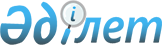 О бюджетах села, сельских округов Федоровского района на 2023-2025 годыРешение маслихата Федоровского района Костанайской области от 28 декабря 2022 года № 176.
      В соответствии со статьей 75 Бюджетного кодекса Республики Казахстан, статьей 6 Закона Республики Казахстан "О местном государственном управлении и самоуправлении в Республике Казахстан" Федоровский районный маслихат РЕШИЛ:
      1. Утвердить бюджет Банновского сельского округа Федоровского района на 2023-2025 годы согласно приложениям 1, 2 и 3 соответственно, в том числе на 2023 год в следующих объемах:
      1) доходы – 256127,5 тысячи тенге, в том числе по:
      налоговым поступлениям – 5307,0 тысяч тенге;
      неналоговым поступлениям – 0,0 тысяч тенге;
      поступлениям от продажи основного капитала – 0,0 тысяч тенге;
      поступлениям трансфертов – 250820,5 тысячи тенге;
      2) затраты – 257548,2 тысячи тенге;
      3) чистое бюджетное кредитование – 0,0 тысяч тенге, в том числе:
      бюджетные кредиты – 0,0 тысяч тенге;
      погашение бюджетных кредитов – 0,0 тысяч тенге;
      4) сальдо по операциям с финансовыми активами – 0,0 тысяч тенге;
      5) дефицит (профицит) бюджета – - 1420,7 тысячи тенге;
      6) финансирование дефицита (использование профицита) бюджета – 1420,7 тысячи тенге.
      Сноска. Пункт 1 – в редакции решения маслихата Федоровского района Костанайской области от 22.11.2023 № 81 (вводится в действие с 01.01.2023).


      2. Учесть, что в бюджете Банновского сельского округа Федоровского района на 2023 год предусмотрены объемы бюджетных субвенций, передаваемых из районного бюджета в бюджет сельского округа в сумме 38099,0 тысяч тенге.
      3. Утвердить бюджет Вишневого сельского округа Федоровского района на 2023-2025 годы согласно приложениям 4, 5 и 6 соответственно, в том числе на 2023 год в следующих объемах:
      1) доходы – 32144,0 тысяч тенге, в том числе по:
      налоговым поступлениям – 1359,0 тысяч тенге;
      неналоговым поступлениям – 16,0 тысяч тенге;
      поступлениям от продажи основного капитала – 0,0 тысяч тенге;
      поступлениям трансфертов – 30769,0 тысяч тенге;
      2) затраты – 32576,6 тысячи тенге;
      3) чистое бюджетное кредитование – 0,0 тысяч тенге, в том числе:
      бюджетные кредиты – 0,0 тысяч тенге;
      погашение бюджетных кредитов – 0,0 тысяч тенге;
      4) сальдо по операциям с финансовыми активами – 0,0 тысяч тенге;
      5) дефицит (профицит) бюджета – -432,6 тысячи тенге;
      6) финансирование дефицита (использование профицита) бюджета – 432,6 тысячи тенге.
      Сноска. Пункт 3 – в редакции решения маслихата Федоровского района Костанайской области от 22.11.2023 № 81 (вводится в действие с 01.01.2023).


      4. Учесть, что в бюджете Вишневого сельского округа Федоровского района на 2023 год предусмотрены объемы бюджетных субвенций, передаваемых из районного бюджета в бюджет сельского округа в сумме 25385,0 тысяч тенге.
      5. Утвердить бюджет Воронежского сельского округа Федоровского района на 2023-2025 годы согласно приложениям 7, 8 и 9 соответственно, в том числе на 2023 год в следующих объемах:
      1) доходы – 77424,4 тысячи тенге, в том числе по:
      налоговым поступлениям – 2511,0 тысяч тенге;
      неналоговым поступлениям – 373,0 тысяч тенге;
      поступлениям от продажи основного капитала – 0,0 тысяч тенге;
      поступлениям трансфертов – 74540,4 тысячи тенге;
      2) затраты – 79388,4 тысячи тенге;
      3) чистое бюджетное кредитование – 0,0 тысяч тенге, в том числе:
      бюджетные кредиты – 0,0 тысяч тенге;
      погашение бюджетных кредитов – 0,0 тысяч тенге;
      4) сальдо по операциям с финансовыми активами – 0,0 тысяч тенге;
      5) дефицит (профицит) бюджета – -1964,0 тысяч тенге;
      6) финансирование дефицита (использование профицита) бюджета – 1964,0 тысяч тенге.
      Сноска. Пункт 5 – в редакции решения маслихата Федоровского района Костанайской области от 22.11.2023 № 81 (вводится в действие с 01.01.2023).


      6. Учесть, что в бюджете Воронежского сельского округа Федоровского района на 2023 год предусмотрены объемы бюджетных субвенций, передаваемых из районного бюджета в бюджет сельского округа в сумме 26875,0 тысяч тенге.
      7. Утвердить бюджет Камышинского сельского округа Федоровского района на 2023-2025 годы согласно приложениям 10, 11 и 12 соответственно, в том числе на 2023 год в следующих объемах:
      1) доходы – 140492,2 тысячи тенге, в том числе по:
      налоговым поступлениям – 4478,0 тысяч тенге;
      неналоговым поступлениям – 149,0 тысяч тенге;
      поступлениям от продажи основного капитала – 0,0 тысяч тенге;
      поступлениям трансфертов – 135865,2 тысячи тенге;
      2) затраты – 141777,8 тысячи тенге;
      3) чистое бюджетное кредитование – 0,0 тысяч тенге, в том числе:
      бюджетные кредиты – 0,0 тысяч тенге;
      погашение бюджетных кредитов – 0,0 тысяч тенге;
      4) сальдо по операциям с финансовыми активами – 0,0 тысяч тенге;
      5) дефицит (профицит) бюджета – -1285,6 тысячи тенге;
      6) финансирование дефицита (использование профицита) бюджета – 1285,6 тысячи тенге.
      Сноска. Пункт 7 – в редакции решения маслихата Федоровского района Костанайской области от 22.11.2023 № 81 (вводится в действие с 01.01.2023).


      8. Учесть, что в бюджете Камышинского сельского округа Федоровского района на 2023 год предусмотрены объемы бюджетных субвенций, передаваемых из районного бюджета в бюджет сельского округа в сумме 30457,0 тысяч тенге.
      9. Утвердить бюджет Коржинкольского сельского округа Федоровского района на 2023-2025 годы согласно приложениям 13, 14 и 15 соответственно, в том числе на 2023 год в следующих объемах:
      1) доходы – 84483,8 тысячи тенге, в том числе по:
      налоговым поступлениям – 3672,0 тысяч тенге;
      неналоговым поступлениям – 0,0 тысяч тенге;
      поступлениям от продажи основного капитала – 0,0 тысяч тенге;
      поступлениям трансфертов – 80811,8 тысячи тенге;
      2) затраты – 85416,6 тысячи тенге;
      3) чистое бюджетное кредитование – 0,0 тысяч тенге, в том числе:
      бюджетные кредиты – 0,0 тысяч тенге;
      погашение бюджетных кредитов – 0,0 тысяч тенге;
      4) сальдо по операциям с финансовыми активами – 0,0 тысяч тенге;
      5) дефицит (профицит) бюджета – -932,8 тысячи тенге;
      6) финансирование дефицита (использование профицита) бюджета – 932,8 тысячи тенге.
      Сноска. Пункт 9 – в редакции решения маслихата Федоровского района Костанайской области от 22.11.2023 № 81 (вводится в действие с 01.01.2023).


      10. Учесть, что в бюджете Коржинкольского сельского округа Федоровского района на 2023 год предусмотрены объемы бюджетных субвенций, передаваемых из районного бюджета в бюджет сельского округа в сумме 23500,0 тысяч тенге.
      11. Утвердить бюджет Косаральского сельского округа Федоровского района на 2023-2025 годы согласно приложениям 16, 17 и 18 соответственно, в том числе на 2023 год в следующих объемах:
      1) доходы – 113092,0 тысяч тенге, в том числе по:
      налоговым поступлениям – 2302,0 тысяч тенге;
      неналоговым поступлениям – 56,0 тысяч тенге;
      поступлениям от продажи основного капитала – 0,0 тысяч тенге;
      поступлениям трансфертов – 110734,0 тысяч тенге;
      2) затраты – 114464,1 тысячи тенге;
      3) чистое бюджетное кредитование – 0,0 тысяч тенге, в том числе:
      бюджетные кредиты – 0,0 тысяч тенге;
      погашение бюджетных кредитов – 0,0 тысяч тенге;
      4) сальдо по операциям с финансовыми активами – 0,0 тысяч тенге;
      5) дефицит (профицит) бюджета – -1372,1 тысячи тенге;
      6) финансирование дефицита (использование профицита) бюджета – 1372,1 тысячи тенге.
      Сноска. Пункт 11 – в редакции решения маслихата Федоровского района Костанайской области от 22.11.2023 № 81 (вводится в действие с 01.01.2023).


      12. Учесть, что в бюджете Косаральского сельского округа Федоровского района на 2023 год предусмотрены объемы бюджетных субвенций, передаваемых из районного бюджета в бюджет сельского округа в сумме 25436,0 тысяч тенге.
      13. Утвердить бюджет Костряковского сельского округа Федоровского района на 2023-2025 годы согласно приложениям 19, 20 и 21 соответственно, в том числе на 2023 год в следующих объемах:
      1) доходы – 99267,4 тысячи тенге, в том числе по:
      налоговым поступлениям – 4228,0 тысяч тенге;
      неналоговым поступлениям – 0,0 тысяч тенге;
      поступлениям от продажи основного капитала – 0,0 тысяч тенге;
      поступлениям трансфертов – 95039,4 тысячи тенге;
      2) затраты – 99685,7 тысячи тенге;
      3) чистое бюджетное кредитование – 0,0 тысяч тенге, в том числе:
      бюджетные кредиты – 0,0 тысяч тенге;
      погашение бюджетных кредитов – 0,0 тысяч тенге;
      4) сальдо по операциям с финансовыми активами – 0,0 тысяч тенге;
      5) дефицит (профицит) бюджета – -418,3 тысячи тенге;
      6) финансирование дефицита (использование профицита) бюджета – 418,3 тысячи тенге.
      Сноска. Пункт 13 – в редакции решения маслихата Федоровского района Костанайской области от 22.11.2023 № 81 (вводится в действие с 01.01.2023).


      14. Учесть, что в бюджете Костряковского сельского округа Федоровского района на 2023 год предусмотрены объемы бюджетных субвенций, передаваемых из районного бюджета в бюджет сельского округа в сумме 24608,0 тысяч тенге.
      15. Утвердить бюджет Ленинского сельского округа Федоровского района на 2023-2025 годы согласно приложениям 22, 23 и 24 соответственно, в том числе на 2023 год в следующих объемах:
      1) доходы – 186415,8 тысячи тенге, в том числе по:
      налоговым поступлениям – 2950,0 тысяч тенге;
      неналоговым поступлениям – 0,0 тысяч тенге;
      поступлениям от продажи основного капитала – 0,0 тысяч тенге;
      поступлениям трансфертов – 183465,8 тысячи тенге;
      2) затраты – 195060,8 тысячи тенге;
      3) чистое бюджетное кредитование – 0,0 тысяч тенге, в том числе:
      бюджетные кредиты – 0,0 тысяч тенге;
      погашение бюджетных кредитов – 0,0 тысяч тенге;
      4) сальдо по операциям с финансовыми активами – 0,0 тысяч тенге;
      5) дефицит (профицит) бюджета – -8645,0 тысяч тенге;
      6) финансирование дефицита (использование профицита) бюджета – 8645,0 тысяч тенге.
      Сноска. Пункт 15 – в редакции решения маслихата Федоровского района Костанайской области от 22.11.2023 № 81 (вводится в действие с 01.01.2023).


      16. Учесть, что в бюджете Ленинского сельского округа Федоровского района на 2023 год предусмотрены объемы бюджетных субвенций, передаваемых из районного бюджета в бюджет сельского округа в сумме 23679,0 тысяч тенге.
      17. Утвердить бюджет села Новошумное Федоровского района на 2023-2025 годы согласно приложениям 25, 26 и 27 соответственно, в том числе на 2023 год в следующих объемах:
      1) доходы – 113903,3 тысячи тенге, в том числе по:
      налоговым поступлениям – 1818,0 тысяч тенге;
      неналоговым поступлениям – 0,0 тысяч тенге;
      поступлениям от продажи основного капитала – 0,0 тысяч тенге;
      поступлениям трансфертов – 112085,3 тысячи тенге;
      2) затраты – 115114,4 тысячи тенге;
      3) чистое бюджетное кредитование – 0,0 тысяч тенге, в том числе:
      бюджетные кредиты – 0,0 тысяч тенге;
      погашение бюджетных кредитов – 0,0 тысяч тенге;
      4) сальдо по операциям с финансовыми активами – 0,0 тысяч тенге;
      5) дефицит (профицит) бюджета – -1211,1 тысячи тенге;
      6) финансирование дефицита (использование профицита) бюджета – 1211,1 тысячи тенге.
      Сноска. Пункт 17 – в редакции решения маслихата Федоровского района Костанайской области от 22.11.2023 № 81 (вводится в действие с 01.01.2023).


      18. Учесть, что в бюджете села Новошумное Федоровского района на 2023 год предусмотрены объемы бюджетных субвенций, передаваемых из районного бюджета в бюджет села в сумме 28229,0 тысяч тенге.
      19. Утвердить бюджет Первомайского сельского округа Федоровского района на 2023-2025 годы согласно приложениям 28, 29 и 30 соответственно, в том числе на 2023 год в следующих объемах:
      1) доходы – 43049,0 тысяч тенге, в том числе по:
      налоговым поступлениям – 2128,0 тысяч тенге;
      неналоговым поступлениям – 78,0 тысяч тенге;
      поступлениям от продажи основного капитала – 0,0 тысяч тенге;
      поступлениям трансфертов – 40843,0 тысяч тенге;
      2) затраты – 43440,9 тысячи тенге;
      3) чистое бюджетное кредитование – 0,0 тысяч тенге, в том числе:
      бюджетные кредиты – 0,0 тысяч тенге;
      погашение бюджетных кредитов – 0,0 тысяч тенге;
      4) сальдо по операциям с финансовыми активами – 0,0 тысяч тенге;
      5) дефицит (профицит) бюджета – -391,9 тысячи тенге;
      6) финансирование дефицита (использование профицита) бюджета – 391,9 тысячи тенге.
      Сноска. Пункт 19 – в редакции решения маслихата Федоровского района Костанайской области от 22.11.2023 № 81 (вводится в действие с 01.01.2023).


      20. Учесть, что в бюджете Первомайского сельского округа Федоровского района на 2023 год предусмотрены объемы бюджетных субвенций, передаваемых из районного бюджета в бюджет сельского округа в сумме 28228,0 тысяч тенге.
      21. Утвердить бюджет Пешковского сельского округа Федоровского района на 2023-2025 годы согласно приложениям 31, 32 и 33 соответственно, в том числе на 2023 год в следующих объемах:
      1) доходы – 95601,8 тысячи тенге, в том числе по:
      налоговым поступлениям – 13480,0 тысяч тенге;
      неналоговым поступлениям – 0,0 тысяч тенге;
      поступлениям от продажи основного капитала – 0,0 тысяч тенге;
      поступлениям трансфертов – 82121,8 тысячи тенге;
      2) затраты – 102075,8 тысячи тенге;
      3) чистое бюджетное кредитование – 0,0 тысяч тенге, в том числе:
      бюджетные кредиты – 0,0 тысяч тенге;
      погашение бюджетных кредитов – 0,0 тысяч тенге;
      4) сальдо по операциям с финансовыми активами – 0,0 тысяч тенге;
      5) дефицит (профицит) бюджета – -6474,0 тысяч тенге;
      6) финансирование дефицита (использование профицита) бюджета – 6474,0 тысяч тенге.
      Сноска. Пункт 21 – в редакции решения маслихата Федоровского района Костанайской области от 22.11.2023 № 81 (вводится в действие с 01.01.2023).


      22. Учесть, что в бюджете Пешковского сельского округа Федоровского района на 2023 год предусмотрены объемы бюджетных субвенций, передаваемых из районного бюджета в бюджет сельского округа в сумме 31537,0 тысяч тенге.
      23. Утвердить бюджет Федоровского сельского округа Федоровского района на 2023-2025 годы согласно приложениям 34, 35 и 36 соответственно, в том числе на 2023 год в следующих объемах:
      1) доходы – 466682,2 тысячи тенге, в том числе по:
      налоговым поступлениям – 64986,0 тысяч тенге;
      неналоговым поступлениям – 0,0 тысяч тенге;
      поступлениям от продажи основного капитала – 0,0 тысяч тенге;
      поступлениям трансфертов – 401696,2 тысячи тенге;
      2) затраты – 472254,1 тысячи тенге;
      3) чистое бюджетное кредитование – 0,0 тысяч тенге, в том числе:
      бюджетные кредиты – 0,0 тысяч тенге;
      погашение бюджетных кредитов – 0,0 тысяч тенге;
      4) сальдо по операциям с финансовыми активами – 0,0 тысяч тенге;
      5) дефицит (профицит) бюджета – -5571,9 тысячи тенге;
      6) финансирование дефицита (использование профицита) бюджета – 5571,9 тысячи тенге.
      Сноска. Пункт 23 – в редакции решения маслихата Федоровского района Костанайской области от 22.11.2023 № 81 (вводится в действие с 01.01.2023).


      24. Учесть, что в бюджете Федоровского сельского округа Федоровского района на 2023 год предусмотрены объемы бюджетных субвенций, передаваемых из районного бюджета в бюджет сельского округа в сумме 109615,0 тысяч тенге.
      25. Учесть, что в бюджетах села, сельских округов Федоровского района на 2023-2025 годы предусмотрены целевые текущие трансферты из областного бюджета на реализацию мероприятий по социальной и инженерной инфраструктуре в сельских населенных пунктах в рамках проекта "Ауыл - Ел бесігі".
      26. Учесть, что в бюджете Федоровского сельского округа Федоровского района на 2023 год предусмотрена выплата вознаграждений по займам из районного бюджета в сумме 27332,0 тысяч тенге.
      27. Бюджетные изъятия из бюджетов села, сельских округов Федоровского района не предусмотрены.
      28. Учесть, что перечень бюджетных программ на очередной финансовый год в бюджетах села, сельских округов Федоровского района, подлежащих секвестру не установлен.
      29. Настоящее решение вводится в действие с 1 января 2023 года. Бюджет Банновского сельского округа Федоровского района на 2023 год
      Сноска. Приложение 1 – в редакции решения маслихата Федоровского района Костанайской области от 22.11.2023 № 81 (вводится в действие с 01.01.2023). Бюджет Банновского сельского округа Федоровского района на 2024 год Бюджет Банновского сельского округа Федоровского района на 2025 год Бюджет Вишневого сельского округа Федоровского района на 2023 год
      Сноска. Приложение 4 – в редакции решения маслихата Федоровского района Костанайской области от 22.11.2023 № 81 (вводится в действие с 01.01.2023). Бюджет Вишневого сельского округа Федоровского района на 2024 год Бюджет Вишневого сельского округа Федоровского района на 2025 год Бюджет Воронежского сельского округа Федоровского района на 2023 год
      Сноска. Приложение 7 – в редакции решения маслихата Федоровского района Костанайской области от 22.11.2023 № 81 (вводится в действие с 01.01.2023). Бюджет Воронежского сельского округа Федоровского района на 2024 год Бюджет Воронежского сельского округа Федоровского района на 2025 год Бюджет Камышинского сельского округа Федоровского района на 2023 год
      Сноска. Приложение 10 – в редакции решения маслихата Федоровского района Костанайской области от 22.11.2023 № 81 (вводится в действие с 01.01.2023). Бюджет Камышинского сельского округа Федоровского района на 2024 год Бюджет Камышинского сельского округа Федоровского района на 2025 год Бюджет Коржинкольского сельского округа Федоровского района на 2023 год
      Сноска. Приложение 13 – в редакции решения маслихата Федоровского района Костанайской области от 22.11.2023 № 81 (вводится в действие с 01.01.2023). Бюджет Коржинкольского сельского округа Федоровского района на 2024 год Бюджет Коржинкольского сельского округа Федоровского района на 2025 год Бюджет Косаральского сельского округа Федоровского района на 2023 год
      Сноска. Приложение 16 – в редакции решения маслихата Федоровского района Костанайской области от 22.11.2023 № 81 (вводится в действие с 01.01.2023). Бюджет Косаральского сельского округа Федоровского района на 2024 год Бюджет Косаральского сельского округа Федоровского района на 2025 год Бюджет Костряковского сельского округа Федоровского района на 2023 год
      Сноска. Приложение 19 – в редакции решения маслихата Федоровского района Костанайской области от 22.11.2023 № 81 (вводится в действие с 01.01.2023). Бюджет Костряковского сельского округа Федоровского района на 2024 год Бюджет Костряковского сельского округа Федоровского района на 2025 год Бюджет Ленинского сельского округа Федоровского района на 2023 год
      Сноска. Приложение 22 – в редакции решения маслихата Федоровского района Костанайской области от 22.11.2023 № 81 (вводится в действие с 01.01.2023). Бюджет Ленинского сельского округа Федоровского района на 2024 год Бюджет Ленинского сельского округа Федоровского района на 2025 год Бюджет села Новошумное Федоровского района на 2023 год
      Сноска. Приложение 25 – в редакции решения маслихата Федоровского района Костанайской области от 22.11.2023 № 81 (вводится в действие с 01.01.2023). Бюджет села Новошумное Федоровского района на 2024 год Бюджет села Новошумное Федоровского района на 2025 год Бюджет Первомайского сельского округа Федоровского района на 2023 год
      Сноска. Приложение 28 – в редакции решения маслихата Федоровского района Костанайской области от 22.11.2023 № 81 (вводится в действие с 01.01.2023). Бюджет Первомайского сельского округа Федоровского района на 2024 год Бюджет Первомайского сельского округа Федоровского района на 2025 год Бюджет Пешковского сельского округа Федоровского района на 2023 год
      Сноска. Приложение 31 – в редакции решения маслихата Федоровского района Костанайской области от 22.11.2023 № 81 (вводится в действие с 01.01.2023). Бюджет Пешковского сельского округа Федоровского района на 2024 год Бюджет Пешковского сельского округа Федоровского района на 2025 год Бюджет Федоровского сельского округа Федоровского района на 2023 год
      Сноска. Приложение 34 – в редакции решения маслихата Федоровского района Костанайской области от 22.11.2023 № 81 (вводится в действие с 01.01.2023). Бюджет Федоровского сельского округа Федоровского района на 2024 год Бюджет Федоровского сельского округа Федоровского района на 2025 год
					© 2012. РГП на ПХВ «Институт законодательства и правовой информации Республики Казахстан» Министерства юстиции Республики Казахстан
				
      Секретарь районного маслихата 

Б. Исенгазин
Приложение 1к решению малихатаот 28 декабря 2022 года № 176
Категория
Категория
Категория
Категория
Наименование
Сумма, тысяч тенге
Класс
Класс
Класс
Наименование
Сумма, тысяч тенге
Подкласс
Подкласс
Наименование
Сумма, тысяч тенге
Специфика
Наименование
Сумма, тысяч тенге
I. Доходы
256127,5
1
Налоговые поступления
5307,0
01
Подоходный налог
1000,0
2
Индивидуальный подоходный налог
1000,0
04
Hалоги на собственность
4088,0
1
Hалоги на имущество
469,0
3
Земельный налог
73,0
4
Hалог на транспортные средства
3446,0
5
Единый земельный налог
100,0
05
Внутренние налоги на товары, работы и услуги
219,0
3
Поступления за использование природных и других ресурсов
219,0
2
Неналоговые поступления
0,0
3
Поступления от продажи основного капитала
0,0
4
Поступления трансфертов
250820,5
02
Трансферты из вышестоящих органов государственного управления
250820,5
3
Трансферты из районного (города областного значения) бюджета
250820,5
Функциональная группа
Функциональная группа
Функциональная группа
Функциональная группа
Наименование
Сумма, тысяч тенге
Функциональная подгруппа
Функциональная подгруппа
Функциональная подгруппа
Наименование
Сумма, тысяч тенге
Администратор бюджетных программ
Администратор бюджетных программ
Наименование
Сумма, тысяч тенге
Программа
Наименование
Сумма, тысяч тенге
 II. Затраты
257548,2
01
Государственные услуги общего характера
39772,5
1
Представительные, исполнительные и другие органы, выполняющие общие функции государственного управления
39772,5
124
Аппарат акима города районного значения, села, поселка, сельского округа
39772,5
001
Услуги по обеспечению деятельности акима города районного значения, села, поселка, сельского округа
31829,6
022
Капитальные расходы государственного органа
7942,9
07
Жилищно-коммунальное хозяйство
5998,0
3
Благоустройство населенных пунктов
5998,0
124
Аппарат акима города районного значения, села, поселка, сельского округа
5998,0
008
Освещение улиц в населенных пунктах
3106,5
011
Благоустройство и озеленение населенных пунктов
2891,5
12
Транспорт и коммуникации
1986,0
1
Автомобильный транспорт
1986,0
124
Аппарат акима города районного значения, села, поселка, сельского округа
1986,0
013
Обеспечение функционирования автомобильных дорог в городах районного значения, селах, поселках, сельских округах
1536,0
045
Капитальный и средний ремонт автомобильных дорог в городах районного значения, селах, поселках, сельских округах
450,0
13
Прочие
209791,5
9
Прочие
209791,5
124
Аппарат акима города районного значения, села, поселка, сельского округа
209791,5
057
Реализация мероприятий по социальной и инженерной инфраструктуре в сельских населенных пунктах в рамках проекта "Ауыл-Ел бесігі"
209791,5
15
Трансферты
0,2
1
Трансферты
0,2
124
Аппарат акима города районного значения, села, поселка, сельского округа
0,2
048
Возврат неиспользованных (недоиспользованных) целевых трансфертов
0,2
III. Чистое бюджетное кредитование
0,0
Бюджетные кредиты
0,0
5
Погашение бюджетных кредитов
0,0
01
Погашение бюджетных кредитов
0,0
1
Погашение бюджетных кредитов, выданных из государственного бюджета
0,0
13
Погашение бюджетных кредитов, выданных из местного бюджета физическим лицам
0,0
IV. Сальдо по операциям с финансовыми активами
0,0
Приобретение финансовых активов
0,0
V. Дефицит (профицит) бюджета
-1420,7
VI. Финансирование дефицита (использование профицита) бюджета
1420,7
8
Используемые остатки бюджетных средств
1420,7
01
Остатки бюджетных средств
1420,7
1
Свободные остатки бюджетных средств
1420,7
01
Свободные остатки бюджетных средств
1420,7Приложение 2к решению малихатаот 28 декабря 2022 года № 176
Категория
Категория
Категория
Категория
Наименование
Сумма, тысяч тенге
Класс
Класс
Класс
Наименование
Сумма, тысяч тенге
Подкласс
Подкласс
Наименование
Сумма, тысяч тенге
Специфика
Наименование
Сумма, тысяч тенге
 I. Доходы
44654,0
1
Налоговые поступления
5948,0
01
Подоходный налог
1400,0
2
Индивидуальный подоходный налог
1400,0
04
Hалоги на собственность
4289,0
1
Hалоги на имущество
485,0
3
Земельный налог
76,0
4
Hалог на транспортные средства
3728,0
05
Внутренние налоги на товары, работы и услуги
259,0
3
Поступления за использование природных и других ресурсов
259,0
2
Неналоговые поступления
0,0
3
Поступления от продажи основного капитала
0,0
4
Поступления трансфертов
38706,0
02
Трансферты из вышестоящих органов государственного управления
38706,0
3
Трансферты из районного (города областного значения) бюджета
38706,0
Функциональная группа
Функциональная группа
Функциональная группа
Функциональная группа
Наименование
Сумма, тысяч тенге
Функциональная подгруппа
Функциональная подгруппа
Функциональная подгруппа
Наименование
Сумма, тысяч тенге
Администратор бюджетных программ
Администратор бюджетных программ
Наименование
Сумма, тысяч тенге
Программа
Наименование
Сумма, тысяч тенге
 II. Затраты
44654,0
01
Государственные услуги общего характера
32738,0
1
Представительные, исполнительные и другие органы, выполняющие общие функции государственного управления
32738,0
124
Аппарат акима города районного значения, села, поселка, сельского округа
32738,0
001
Услуги по обеспечению деятельности акима города районного значения, села, поселка, сельского округа
31666,0
022
Капитальные расходы государственного органа
1072,0
07
Жилищно-коммунальное хозяйство
10244,0
3
Благоустройство населенных пунктов
10244,0
124
Аппарат акима города районного значения, села, поселка, сельского округа
10244,0
008
Освещение улиц в населенных пунктах
1605,0
011
Благоустройство и озеленение населенных пунктов
8639,0
12
Транспорт и коммуникации
1672,0
1
Автомобильный транспорт
1672,0
124
Аппарат акима города районного значения, села, поселка, сельского округа
1672,0
013
Обеспечение функционирования автомобильных дорог в городах районного значения, селах, поселках, сельских округах
1672,0
III. Чистое бюджетное кредитование
0,0
Бюджетные кредиты
0,0
5
Погашение бюджетных кредитов
0,0
01
Погашение бюджетных кредитов
0,0
1
Погашение бюджетных кредитов, выданных из государственного бюджета
0,0
13
Погашение бюджетных кредитов, выданных из местного бюджета физическим лицам
0,0
IV. Сальдо по операциям с финансовыми активами
0,0
Приобретение финансовых активов
0,0
V. Дефицит (профицит) бюджета
0,0
VI. Финансирование дефицита (использование профицита) бюджета
0,0Приложение 3к решению малихатаот 28 декабря 2022 года № 176
Категория
Категория
Категория
Категория
Наименование
Сумма, тысяч тенге
Класс
Класс
Класс
Наименование
Сумма, тысяч тенге
Подкласс
Подкласс
Наименование
Сумма, тысяч тенге
Специфика
Наименование
Сумма, тысяч тенге
 I. Доходы
46936,0
1
Налоговые поступления
6307,0
01
Подоходный налог
1500,0
2
Индивидуальный подоходный налог
1500,0
04
Hалоги на собственность
4548,0
1
Hалоги на имущество
485,0
3
Земельный налог
76,0
4
Hалог на транспортные средства
3987,0
05
Внутренние налоги на товары, работы и услуги
259,0
3
Поступления за использование природных и других ресурсов
259,0
2
Неналоговые поступления
0,0
3
Поступления от продажи основного капитала
0,0
4
Поступления трансфертов
40629,0
02
Трансферты из вышестоящих органов государственного управления
40629,0
3
Трансферты из районного (города областного значения) бюджета
40629,0
Функциональная группа
Функциональная группа
Функциональная группа
Функциональная группа
Наименование
Сумма, тысяч тенге
Функциональная подгруппа
Функциональная подгруппа
Функциональная подгруппа
Наименование
Сумма, тысяч тенге
Администратор бюджетных программ
Администратор бюджетных программ
Наименование
Сумма, тысяч тенге
Программа
Наименование
Сумма, тысяч тенге
 II. Затраты
46936,0
01
Государственные услуги общего характера
34055,0
1
Представительные, исполнительные и другие органы, выполняющие общие функции государственного управления
34055,0
124
Аппарат акима города районного значения, села, поселка, сельского округа
34055,0
001
Услуги по обеспечению деятельности акима города районного значения, села, поселка, сельского округа
32908,0
022
Капитальные расходы государственного органа
1147,0
07
Жилищно-коммунальное хозяйство
11092,0
3
Благоустройство населенных пунктов
11092,0
124
Аппарат акима города районного значения, села, поселка, сельского округа
11092,0
008
Освещение улиц в населенных пунктах
1717,0
011
Благоустройство и озеленение населенных пунктов
9375,0
12
Транспорт и коммуникации
1789,0
1
Автомобильный транспорт
1789,0
124
Аппарат акима города районного значения, села, поселка, сельского округа
1789,0
013
Обеспечение функционирования автомобильных дорог в городах районного значения, селах, поселках, сельских округах
1789,0
III. Чистое бюджетное кредитование
0,0
Бюджетные кредиты
0,0
5
Погашение бюджетных кредитов
0,0
01
Погашение бюджетных кредитов
0,0
1
Погашение бюджетных кредитов, выданных из государственного бюджета
0,0
13
Погашение бюджетных кредитов, выданных из местного бюджета физическим лицам
0,0
IV. Сальдо по операциям с финансовыми активами
0,0
Приобретение финансовых активов
0,0
V. Дефицит (профицит) бюджета
0,0
VI. Финансирование дефицита (использование профицита) бюджета
0,0Приложение 4к решению малихатаот 28 декабря 2022 года № 176
Категория
Категория
Категория
Категория
Наименование
Сумма, тысяч тенге
Класс
Класс
Класс
Наименование
Сумма, тысяч тенге
Подкласс
Подкласс
Наименование
Сумма, тысяч тенге
Специфика
Наименование
Сумма, тысяч тенге
 I. Доходы
32144,0
1
Налоговые поступления
1359,0
01
Подоходный налог
50,0
2
Индивидуальный подоходный налог
50,0
04
Hалоги на собственность
1309,0
1
Hалоги на имущество
93,0
4
Hалог на транспортные средства
1200,0
5
Единый земельный налог
16,0
2
Неналоговые поступления
16,0
01
Доходы от государственной собственности
16,0
5
Доходы от аренды имущества, находящегося в государственной собственности
16,0
3
Поступления от продажи основного капитала
0,0
4
Поступления трансфертов
30769,0
02
Трансферты из вышестоящих органов государственного управления
30769,0
3
Трансферты из районного (города областного значения) бюджета
30769,0
Функциональная группа
Функциональная группа
Функциональная группа
Функциональная группа
Наименование
Сумма, тысяч тенге
Функциональная подгруппа
Функциональная подгруппа
Функциональная подгруппа
Наименование
Сумма, тысяч тенге
Администратор бюджетных программ
Администратор бюджетных программ
Наименование
Сумма, тысяч тенге
Программа
Наименование
Сумма, тысяч тенге
II. Затраты
32576,6
01
Государственные услуги общего характера
25962,8
1
Представительные, исполнительные и другие органы, выполняющие общие функции государственного управления
25962,8
124
Аппарат акима города районного значения, села, поселка, сельского округа
25962,8
001
Услуги по обеспечению деятельности акима города районного значения, села, поселка, сельского округа
25231,8
022
Капитальные расходы государственного органа
731,0
07
Жилищно-коммунальное хозяйство
5984,0
3
Благоустройство населенных пунктов
5984,0
124
Аппарат акима города районного значения, села, поселка, сельского округа
5984,0
008
Освещение улиц в населенных пунктах
4104,0
011
Благоустройство и озеленение населенных пунктов
1880,0
12
Транспорт и коммуникации
629,6
1
Автомобильный транспорт
629,6
124
Аппарат акима города районного значения, села, поселка, сельского округа
629,6
013
Обеспечение функционирования автомобильных дорог в городах районного значения, селах, поселках, сельских округах
629,6
15
Трансферты
0,2
1
Трансферты
0,2
124
Аппарат акима города районного значения, села, поселка, сельского округа
0,2
044
Возврат сумм неиспользованных (недоиспользованных) целевых трансфертов, выделенных из республиканского бюджета за счет целевого трансферта из Национального фонда Республики Казахстан
0,1
048
Возврат неиспользованных (недоиспользованных) целевых трансфертов
0,1
III. Чистое бюджетное кредитование
0,0
Бюджетные кредиты
0,0
5
Погашение бюджетных кредитов
0,0
01
Погашение бюджетных кредитов
0,0
1
Погашение бюджетных кредитов, выданных из государственного бюджета
0,0
13
Погашение бюджетных кредитов, выданных из местного бюджета физическим лицам
0,0
IV. Сальдо по операциям с финансовыми активами
0,0
Приобретение финансовых активов
0,0
V. Дефицит (профицит) бюджета
-432,6
VI. Финансирование дефицита (использование профицита) бюджета
432,6
8
Используемые остатки бюджетных средств
432,6
01
Остатки бюджетных средств
432,6
1
Свободные остатки бюджетных средств
432,6
01
Свободные остатки бюджетных средств
432,6Приложение 5к решению малихатаот 28 декабря 2022 года № 176
Категория
Категория
Категория
Категория
Наименование
Сумма, тысяч тенге
Класс
Класс
Класс
Наименование
Сумма, тысяч тенге
Подкласс
Подкласс
Наименование
Сумма, тысяч тенге
Специфика
Наименование
Сумма, тысяч тенге
 I. Доходы
26160,0
1
Налоговые поступления
1459,0
01
Подоходный налог
100,0
2
Индивидуальный подоходный налог
100,0
04
Hалоги на собственность
1359,0
1
Hалоги на имущество
109,0
4
Hалог на транспортные средства
1250,0
2
Неналоговые поступления
16,0
01
Доходы от государственной собственности
16,0
5
Доходы от аренды имущества, находящегося в государственной собственности
16,0
3
Поступления от продажи основного капитала
0,0
4
Поступления трансфертов
24685,0
02
Трансферты из вышестоящих органов государственного управления
24685,0
3
Трансферты из районного (города областного значения) бюджета
24685,0
Функциональная группа
Функциональная группа
Функциональная группа
Функциональная группа
Наименование
Сумма, тысяч тенге
Функциональная подгруппа
Функциональная подгруппа
Функциональная подгруппа
Наименование
Сумма, тысяч тенге
Администратор бюджетных программ
Администратор бюджетных программ
Наименование
Сумма, тысяч тенге
Программа
Наименование
Сумма, тысяч тенге
II. Затраты
26160,0
01
Государственные услуги общего характера
21301,0
1
Представительные, исполнительные и другие органы, выполняющие общие функции государственного управления
21301,0
124
Аппарат акима города районного значения, села, поселка, сельского округа
21301,0
001
Услуги по обеспечению деятельности акима города районного значения, села, поселка, сельского округа
21301,0
07
Жилищно-коммунальное хозяйство
4465,0
3
Благоустройство населенных пунктов
4465,0
124
Аппарат акима города районного значения, села, поселка, сельского округа
4465,0
008
Освещение улиц в населенных пунктах
2269,0
011
Благоустройство и озеленение населенных пунктов
2196,0
12
Транспорт и коммуникации
394,0
1
Автомобильный транспорт
394,0
124
Аппарат акима города районного значения, села, поселка, сельского округа
394,0
013
Обеспечение функционирования автомобильных дорог в городах районного значения, селах, поселках, сельских округах
394,0
III. Чистое бюджетное кредитование
0,0
Бюджетные кредиты
0,0
5
Погашение бюджетных кредитов
0,0
01
Погашение бюджетных кредитов
0,0
1
Погашение бюджетных кредитов, выданных из государственного бюджета
0,0
13
Погашение бюджетных кредитов, выданных из местного бюджета физическим лицам
0,0
IV. Сальдо по операциям с финансовыми активами
0,0
Приобретение финансовых активов
0,0
V. Дефицит (профицит) бюджета
0,0
VI. Финансирование дефицита (использование профицита) бюджета
0,0Приложение 6к решению малихатаот 28 декабря 2022 года № 176
Категория
Категория
Категория
Категория
Наименование
Сумма, тысяч тенге
Класс
Класс
Класс
Наименование
Сумма, тысяч тенге
Подкласс
Подкласс
Наименование
Сумма, тысяч тенге
Специфика
Наименование
Сумма, тысяч тенге
 I. Доходы
56739,0
1
Налоговые поступления
1508,0
01
Подоходный налог
100,0
2
Индивидуальный подоходный налог
100,0
04
Hалоги на собственность
1408,0
1
Hалоги на имущество
108,0
4
Hалог на транспортные средства
1300,0
2
Неналоговые поступления
16,0
01
Доходы от государственной собственности
16,0
5
Доходы от аренды имущества, находящегося в государственной собственности
16,0
3
Поступления от продажи основного капитала
0,0
4
Поступления трансфертов
55215,0
02
Трансферты из вышестоящих органов государственного управления
55215,0
3
Трансферты из районного (города областного значения) бюджета
55215,0
Функциональная группа
Функциональная группа
Функциональная группа
Функциональная группа
Наименование
Сумма, тысяч тенге
Функциональная подгруппа
Функциональная подгруппа
Функциональная подгруппа
Наименование
Сумма, тысяч тенге
Администратор бюджетных программ
Администратор бюджетных программ
Наименование
Сумма, тысяч тенге
Программа
Наименование
Сумма, тысяч тенге
II. Затраты
56739,0
01
Государственные услуги общего характера
22116,0
1
Представительные, исполнительные и другие органы, выполняющие общие функции государственного управления
22116,0
124
Аппарат акима города районного значения, села, поселка, сельского округа
22116,0
001
Услуги по обеспечению деятельности акима города районного значения, села, поселка, сельского округа
22116,0
07
Жилищно-коммунальное хозяйство
4851,0
3
Благоустройство населенных пунктов
4851,0
124
Аппарат акима города районного значения, села, поселка, сельского округа
4851,0
008
Освещение улиц в населенных пунктах
2285,0
011
Благоустройство и озеленение населенных пунктов
2566,0
12
Транспорт и коммуникации
421,0
1
Автомобильный транспорт
421,0
124
Аппарат акима города районного значения, села, поселка, сельского округа
421,0
013
Обеспечение функционирования автомобильных дорог в городах районного значения, селах, поселках, сельских округах
421,0
13
Прочие
29351,0
9
Прочие
29351,0
124
Аппарат акима города районного значения, села, поселка, сельского округа
29351,0
057
Реализация мероприятий по социальной и инженерной инфраструктуре в сельских населенных пунктах в рамках проекта "Ауыл-Ел бесігі"
29351,0
III. Чистое бюджетное кредитование
0,0
Бюджетные кредиты
0,0
5
Погашение бюджетных кредитов
0,0
01
Погашение бюджетных кредитов
0,0
1
Погашение бюджетных кредитов, выданных из государственного бюджета
0,0
13
Погашение бюджетных кредитов, выданных из местного бюджета физическим лицам
0,0
IV. Сальдо по операциям с финансовыми активами
0,0
Приобретение финансовых активов
0,0
V. Дефицит (профицит) бюджета
0,0
VI. Финансирование дефицита (использование профицита) бюджета
0,0Приложение 7к решению малихатаот 28 декабря 2022 года № 176
Категория
Категория
Категория
Категория
Наименование
Сумма, тысяч тенге
Класс
Класс
Класс
Наименование
Сумма, тысяч тенге
Подкласс
Подкласс
Наименование
Сумма, тысяч тенге
Специфика
Наименование
Сумма, тысяч тенге
I. Доходы
77424,4
1
Налоговые поступления
2511,0
01
Подоходный налог
247,0
2
Индивидуальный подоходный налог
247,0
04
Hалоги на собственность
2264,0
1
Hалоги на имущество
193,0
3
Земельный налог
123,0
4
Hалог на транспортные средства
1911,0
5
Единый земельный налог
37,0
2
Неналоговые поступления
373,0
01
Доходы от государственной собственности
373,0
5
Доходы от аренды имущества, находящегося в государственной собственности
373,0
3
Поступления от продажи основного капитала
0,0
4
Поступления трансфертов
74540,4
02
Трансферты из вышестоящих органов государственного управления
74540,4
3
Трансферты из районного (города областного значения) бюджета
74540,4
Функциональная группа
Функциональная группа
Функциональная группа
Функциональная группа
Наименование
Сумма, тысяч тенге
Функциональная подгруппа
Функциональная подгруппа
Функциональная подгруппа
Наименование
Сумма, тысяч тенге
Администратор бюджетных программ
Администратор бюджетных программ
Наименование
Сумма, тысяч тенге
Программа
Наименование
Сумма, тысяч тенге
II. Затраты
79388,4
01
Государственные услуги общего характера
24620,9
1
Представительные, исполнительные и другие органы, выполняющие общие функции государственного управления
24620,9
124
Аппарат акима города районного значения, села, поселка, сельского округа
24620,9
001
Услуги по обеспечению деятельности акима города районного значения, села, поселка, сельского округа
24094,3
022
Капитальные расходы государственного органа
526,6
07
Жилищно-коммунальное хозяйство
20980,3
3
Благоустройство населенных пунктов
20980,3
124
Аппарат акима города районного значения, села, поселка, сельского округа
20980,3
008
Освещение улиц в населенных пунктах
12549,0
011
Благоустройство и озеленение населенных пунктов
8431,3
12
Транспорт и коммуникации
3587,6
1
Автомобильный транспорт
3587,6
124
Аппарат акима города районного значения, села, поселка, сельского округа
3587,6
013
Обеспечение функционирования автомобильных дорог в городах районного значения, селах, поселках, сельских округах
1500,0
045
Капитальный и средний ремонт автомобильных дорог в городах районного значения, селах, поселках, сельских округах
2087,6
13
Прочие
30198,4
9
Прочие
30198,4
124
Аппарат акима города районного значения, села, поселка, сельского округа
30198,4
057
Реализация мероприятий по социальной и инженерной инфраструктуре в сельских населенных пунктах в рамках проекта "Ауыл-Ел бесігі"
30198,4
15
Трансферты
1,2
1
Трансферты
1,2
124
Аппарат акима города районного значения, села, поселка, сельского округа
1,2
044
Возврат сумм неиспользованных (недоиспользованных) целевых трансфертов, выделенных из республиканского бюджета за счет целевого трансферта из Национального фонда Республики Казахстан
0,9
048
Возврат неиспользованных (недоиспользованных) целевых трансфертов
0,3
III. Чистое бюджетное кредитование
0,0
Бюджетные кредиты
0,0
5
Погашение бюджетных кредитов
0,0
01
Погашение бюджетных кредитов
0,0
1
Погашение бюджетных кредитов, выданных из государственного бюджета
0,0
13
Погашение бюджетных кредитов, выданных из местного бюджета физическим лицам
0,0
IV. Сальдо по операциям с финансовыми активами
0,0
Приобретение финансовых активов
0,0
V. Дефицит (профицит) бюджета
-1964,0
VI. Финансирование дефицита (использование профицита) бюджета
1964,0
8
Используемые остатки бюджетных средств
1964,0
01
Остатки бюджетных средств
1964,0
1
Свободные остатки бюджетных средств
1964,0
01
Свободные остатки бюджетных средств
1964,0Приложение 8к решению малихатаот 28 декабря 2022 года № 176
Категория
Категория
Категория
Категория
Наименование
Сумма, тысяч тенге
Класс
Класс
Класс
Наименование
Сумма, тысяч тенге
Подкласс
Подкласс
Наименование
Сумма, тысяч тенге
Специфика
Наименование
Сумма, тысяч тенге
 I. Доходы
28706,0
1
Налоговые поступления
2888,0
01
Подоходный налог
500,0
2
Индивидуальный подоходный налог
500,0
04
Hалоги на собственность
2388,0
1
Hалоги на имущество
193,0
3
Земельный налог
160,0
4
Hалог на транспортные средства
2035,0
2
Неналоговые поступления
449,0
01
Доходы от государственной собственности
449,0
5
Доходы от аренды имущества, находящегося в государственной собственности
449,0
3
Поступления от продажи основного капитала
0,0
4
Поступления трансфертов
25369,0
02
Трансферты из вышестоящих органов государственного управления
25369,0
3
Трансферты из районного (города областного значения) бюджета
25369,0
Функциональная группа
Функциональная группа
Функциональная группа
Функциональная группа
Наименование
Сумма, тысяч тенге
Функциональная подгруппа
Функциональная подгруппа
Функциональная подгруппа
Наименование
Сумма, тысяч тенге
Администратор бюджетных программ
Администратор бюджетных программ
Наименование
Сумма, тысяч тенге
Программа
Наименование
Сумма, тысяч тенге
II. Затраты
28706,0
01
Государственные услуги общего характера
24257,0
1
Представительные, исполнительные и другие органы, выполняющие общие функции государственного управления
24257,0
124
Аппарат акима города районного значения, села, поселка, сельского округа
24257,0
001
Услуги по обеспечению деятельности акима города районного значения, села, поселка, сельского округа
24257,0
07
Жилищно-коммунальное хозяйство
3379,0
3
Благоустройство населенных пунктов
3379,0
124
Аппарат акима города районного значения, села, поселка, сельского округа
3379,0
008
Освещение улиц в населенных пунктах
2657,0
011
Благоустройство и озеленение населенных пунктов
722,0
12
Транспорт и коммуникации
1070,0
1
Автомобильный транспорт
1070,0
124
Аппарат акима города районного значения, села, поселка, сельского округа
1070,0
013
Обеспечение функционирования автомобильных дорог в городах районного значения, селах, поселках, сельских округах
1070,0
III. Чистое бюджетное кредитование
0,0
Бюджетные кредиты
0,0
5
Погашение бюджетных кредитов
0,0
01
Погашение бюджетных кредитов
0,0
1
Погашение бюджетных кредитов, выданных из государственного бюджета
0,0
13
Погашение бюджетных кредитов, выданных из местного бюджета физическим лицам
0,0
IV. Сальдо по операциям с финансовыми активами
0,0
Приобретение финансовых активов
0,0
V. Дефицит (профицит) бюджета
0,0
VI. Финансирование дефицита (использование профицита) бюджета
0,0Приложение 9к решению малихатаот 28 декабря 2022 года № 176
Категория
Категория
Категория
Категория
Наименование
Сумма, тысяч тенге
Класс
Класс
Класс
Наименование
Сумма, тысяч тенге
Подкласс
Подкласс
Наименование
Сумма, тысяч тенге
Специфика
Наименование
Сумма, тысяч тенге
 I. Доходы
47379,0
1
Налоговые поступления
3021,0
01
Подоходный налог
500,0
2
Индивидуальный подоходный налог
500,0
04
Hалоги на собственность
2521,0
1
Hалоги на имущество
193,0
3
Земельный налог
160,0
4
Hалог на транспортные средства
2168,0
2
Неналоговые поступления
480,0
01
Доходы от государственной собственности
480,0
5
Доходы от аренды имущества, находящегося в государственной собственности
480,0
3
Поступления от продажи основного капитала
0,0
4
Поступления трансфертов
43878,0
02
Трансферты из вышестоящих органов государственного управления
43878,0
3
Трансферты из районного (города областного значения) бюджета
43878,0
Функциональная группа
Функциональная группа
Функциональная группа
Функциональная группа
Наименование
Сумма, тысяч тенге
Функциональная подгруппа
Функциональная подгруппа
Функциональная подгруппа
Наименование
Сумма, тысяч тенге
Администратор бюджетных программ
Администратор бюджетных программ
Наименование
Сумма, тысяч тенге
Программа
Наименование
Сумма, тысяч тенге
II. Затраты
47379,0
01
Государственные услуги общего характера
25495,0
1
Представительные, исполнительные и другие органы, выполняющие общие функции государственного управления
25495,0
124
Аппарат акима города районного значения, села, поселка, сельского округа
25495,0
001
Услуги по обеспечению деятельности акима города районного значения, села, поселка, сельского округа
25495,0
07
Жилищно-коммунальное хозяйство
4072,0
3
Благоустройство населенных пунктов
4072,0
124
Аппарат акима города районного значения, села, поселка, сельского округа
4072,0
008
Освещение улиц в населенных пунктах
2842,0
011
Благоустройство и озеленение населенных пунктов
1230,0
12
Транспорт и коммуникации
1145,0
1
Автомобильный транспорт
1145,0
124
Аппарат акима города районного значения, села, поселка, сельского округа
1145,0
013
Обеспечение функционирования автомобильных дорог в городах районного значения, селах, поселках, сельских округах
1145,0
13
Прочие
16667,0
9
Прочие
16667,0
124
Аппарат акима города районного значения, села, поселка, сельского округа
16667,0
057
Реализация мероприятий по социальной и инженерной инфраструктуре в сельских населенных пунктах в рамках проекта "Ауыл-Ел бесігі"
16667,0
III. Чистое бюджетное кредитование
0,0
Бюджетные кредиты
0,0
5
Погашение бюджетных кредитов
0,0
01
Погашение бюджетных кредитов
0,0
1
Погашение бюджетных кредитов, выданных из государственного бюджета
0,0
13
Погашение бюджетных кредитов, выданных из местного бюджета физическим лицам
0,0
IV. Сальдо по операциям с финансовыми активами
0,0
Приобретение финансовых активов
0,0
V. Дефицит (профицит) бюджета
0,0
VI. Финансирование дефицита (использование профицита) бюджета
0,0Приложение 10к решению малихатаот 28 декабря 2022 года № 176
Категория
Категория
Категория
Категория
Наименование
Сумма, тысяч тенге
Класс
Класс
Класс
Наименование
Сумма, тысяч тенге
Подкласс
Подкласс
Наименование
Сумма, тысяч тенге
Специфика
Наименование
Сумма, тысяч тенге
I. Доходы
140492,2
1
Налоговые поступления
4478,0
01
Подоходный налог
590,0
2
Индивидуальный подоходный налог
590,0
04
Hалоги на собственность
3888,0
1
Hалоги на имущество
123,0
3
Земельный налог
165,3
4
Hалог на транспортные средства
3380,0
5
Единый земельный налог
219,7
2
Неналоговые поступления
149,0
01
Доходы от государственной собственности
149,0
5
Доходы от аренды имущества, находящегося в государственной собственности
149,0
3
Поступления от продажи основного капитала
0,0
4
Поступления трансфертов
135865,2
02
Трансферты из вышестоящих органов государственного управления
135865,2
3
Трансферты из районного (города областного значения) бюджета
135865,2
Функциональная группа
Функциональная группа
Функциональная группа
Функциональная группа
Наименование
Сумма, тысяч тенге
Функциональная подгруппа
Функциональная подгруппа
Функциональная подгруппа
Наименование
Сумма, тысяч тенге
Администратор бюджетных программ
Администратор бюджетных программ
Наименование
Сумма, тысяч тенге
Программа
Наименование
Сумма, тысяч тенге
II. Затраты
141777,8
01
Государственные услуги общего характера
33442,3
1
Представительные, исполнительные и другие органы, выполняющие общие функции государственного управления
33442,3
124
Аппарат акима города районного значения, села, поселка, сельского округа
33442,3
001
Услуги по обеспечению деятельности акима города районного значения, села, поселка, сельского округа
30213,9
022
Капитальные расходы государственного органа
3228,4
07
Жилищно-коммунальное хозяйство
17032,2
3
Благоустройство населенных пунктов
17032,2
124
Аппарат акима города районного значения, села, поселка, сельского округа
17032,2
008
Освещение улиц в населенных пунктах
11319,0
011
Благоустройство и озеленение населенных пунктов
5713,2
12
Транспорт и коммуникации
2353,2
1
Автомобильный транспорт
2353,2
124
Аппарат акима города районного значения, села, поселка, сельского округа
2353,2
013
Обеспечение функционирования автомобильных дорог в городах районного значения, селах, поселках, сельских округах
2353,2
13
Прочие
88949,7
9
Прочие
88949,7
124
Аппарат акима города районного значения, села, поселка, сельского округа
88949,7
057
Реализация мероприятий по социальной и инженерной инфраструктуре в сельских населенных пунктах в рамках проекта "Ауыл-Ел бесігі"
88949,7
15
Трансферты
0,4
1
Трансферты
0,4
124
Аппарат акима города районного значения, села, поселка, сельского округа
0,4
044
Возврат сумм неиспользованных (недоиспользованных) целевых трансфертов, выделенных из республиканского бюджета за счет целевого трансферта из Национального фонда Республики Казахстан
0,2
048
Возврат неиспользованных (недоиспользованных) целевых трансфертов
0,2
III. Чистое бюджетное кредитование
0,0
Бюджетные кредиты
0,0
5
Погашение бюджетных кредитов
0,0
01
Погашение бюджетных кредитов
0,0
1
Погашение бюджетных кредитов, выданных из государственного бюджета
0,0
13
Погашение бюджетных кредитов, выданных из местного бюджета физическим лицам
0,0
IV. Сальдо по операциям с финансовыми активами
0,0
Приобретение финансовых активов
0,0
V. Дефицит (профицит) бюджета
-1285,6
VI. Финансирование дефицита (использование профицита) бюджета
1285,6
8
Используемые остатки бюджетных средств
1285,6
01
Остатки бюджетных средств
1285,6
1
Свободные остатки бюджетных средств
1285,6
01
Свободные остатки бюджетных средств
1285,6Приложение 11к решению малихатаот 28 декабря 2022 года № 176
Категория
Категория
Категория
Категория
Наименование
Сумма, тысяч тенге
Класс
Класс
Класс
Наименование
Сумма, тысяч тенге
Подкласс
Подкласс
Наименование
Сумма, тысяч тенге
Специфика
Наименование
Сумма, тысяч тенге
I. Доходы
35698,0
1
Налоговые поступления
5000,0
01
Подоходный налог
590,0
2
Индивидуальный подоходный налог
590,0
04
Hалоги на собственность
4410,0
1
Hалоги на имущество
150,0
3
Земельный налог
650,0
4
Hалог на транспортные средства
3610,0
2
Неналоговые поступления
66,0
01
Доходы от государственной собственности
66,0
5
Доходы от аренды имущества, находящегося в государственной собственности
66,0
3
Поступления от продажи основного капитала
0,0
4
Поступления трансфертов
30632,0
02
Трансферты из вышестоящих органов государственного управления
30632,0
3
Трансферты из районного (города областного значения) бюджета
30632,0
Функциональная группа
Функциональная группа
Функциональная группа
Функциональная группа
Наименование
Сумма, тысяч тенге
Функциональная подгруппа
Функциональная подгруппа
Функциональная подгруппа
Наименование
Сумма, тысяч тенге
Администратор бюджетных программ
Администратор бюджетных программ
Наименование
Сумма, тысяч тенге
Программа
Наименование
Сумма, тысяч тенге
II. Затраты
35698,0
01
Государственные услуги общего характера
29549,0
1
Представительные, исполнительные и другие органы, выполняющие общие функции государственного управления
29549,0
124
Аппарат акима города районного значения, села, поселка, сельского округа
29549,0
001
Услуги по обеспечению деятельности акима города районного значения, села, поселка, сельского округа
29549,0
07
Жилищно-коммунальное хозяйство
5149,0
3
Благоустройство населенных пунктов
5149,0
124
Аппарат акима города районного значения, села, поселка, сельского округа
5149,0
008
Освещение улиц в населенных пунктах
2867,0
011
Благоустройство и озеленение населенных пунктов
2282,0
12
Транспорт и коммуникации
1000,0
1
Автомобильный транспорт
1000,0
124
Аппарат акима города районного значения, села, поселка, сельского округа
1000,0
013
Обеспечение функционирования автомобильных дорог в городах районного значения, селах, поселках, сельских округах
1000,0
III. Чистое бюджетное кредитование
0,0
Бюджетные кредиты
0,0
5
Погашение бюджетных кредитов
0,0
01
Погашение бюджетных кредитов
0,0
1
Погашение бюджетных кредитов, выданных из государственного бюджета
0,0
13
Погашение бюджетных кредитов, выданных из местного бюджета физическим лицам
0,0
IV. Сальдо по операциям с финансовыми активами
0,0
Приобретение финансовых активов
0,0
V. Дефицит (профицит) бюджета
0,0
VI. Финансирование дефицита (использование профицита) бюджета
0,0Приложение 12к решению малихатаот 28 декабря 2022 года № 176
Категория
Категория
Категория
Категория
Наименование
Сумма, тысяч тенге
Класс
Класс
Класс
Наименование
Сумма, тысяч тенге
Подкласс
Подкласс
Наименование
Сумма, тысяч тенге
Специфика
Наименование
Сумма, тысяч тенге
I. Доходы
110881,0
1
Налоговые поступления
5252,0
01
Подоходный налог
590,0
2
Индивидуальный подоходный налог
590,0
04
Hалоги на собственность
4662,0
1
Hалоги на имущество
150,0
3
Земельный налог
650,0
4
Hалог на транспортные средства
3862,0
2
Неналоговые поступления
28,0
01
Доходы от государственной собственности
28,0
5
Доходы от аренды имущества, находящегося в государственной собственности
28,0
3
Поступления от продажи основного капитала
0,0
4
Поступления трансфертов
105601,0
02
Трансферты из вышестоящих органов государственного управления
105601,0
3
Трансферты из районного (города областного значения) бюджета
105601,0
Функциональная группа
Функциональная группа
Функциональная группа
Функциональная группа
Наименование
Сумма, тысяч тенге
Функциональная подгруппа
Функциональная подгруппа
Функциональная подгруппа
Наименование
Сумма, тысяч тенге
Администратор бюджетных программ
Администратор бюджетных программ
Наименование
Сумма, тысяч тенге
Программа
Наименование
Сумма, тысяч тенге
II. Затраты
110881,0
01
Государственные услуги общего характера
29945,0
1
Представительные, исполнительные и другие органы, выполняющие общие функции государственного управления
29945,0
124
Аппарат акима города районного значения, села, поселка, сельского округа
29945,0
001
Услуги по обеспечению деятельности акима города районного значения, села, поселка, сельского округа
29945,0
07
Жилищно-коммунальное хозяйство
5370,0
3
Благоустройство населенных пунктов
5370,0
124
Аппарат акима города районного значения, села, поселка, сельского округа
5370,0
008
Освещение улиц в населенных пунктах
3068,0
011
Благоустройство и озеленение населенных пунктов
2302,0
12
Транспорт и коммуникации
1000,0
1
Автомобильный транспорт
1000,0
124
Аппарат акима города районного значения, села, поселка, сельского округа
1000,0
013
Обеспечение функционирования автомобильных дорог в городах районного значения, селах, поселках, сельских округах
1000,0
13
Прочие
74566,0
9
Прочие
74566,0
124
Аппарат акима города районного значения, села, поселка, сельского округа
74566,0
057
Реализация мероприятий по социальной и инженерной инфраструктуре в сельских населенных пунктах в рамках проекта "Ауыл-Ел бесігі"
74566,0
III. Чистое бюджетное кредитование
0,0
Бюджетные кредиты
0,0
5
Погашение бюджетных кредитов
0,0
01
Погашение бюджетных кредитов
0,0
1
Погашение бюджетных кредитов, выданных из государственного бюджета
0,0
13
Погашение бюджетных кредитов, выданных из местного бюджета физическим лицам
0,0
IV. Сальдо по операциям с финансовыми активами
0,0
Приобретение финансовых активов
0,0
V. Дефицит (профицит) бюджета
0,0
VI. Финансирование дефицита (использование профицита) бюджета
0,0Приложение 13к решению малихатаот 28 декабря 2022 года № 176
Категория
Категория
Категория
Категория
Наименование
Сумма, тысяч тенге
Класс
Класс
Класс
Наименование
Сумма, тысяч тенге
Подкласс
Подкласс
Наименование
Сумма, тысяч тенге
Специфика
Наименование
Сумма, тысяч тенге
I. Доходы
84483,8
1
Налоговые поступления
3672,0
01
Подоходный налог
1000,0
2
Индивидуальный подоходный налог
1000,0
04
Hалоги на собственность
2672,0
1
Hалоги на имущество
124,0
3
Земельный налог
56,0
4
Hалог на транспортные средства
1782,0
5
Единый земельный налог
710,0
2
Неналоговые поступления
0,0
3
Поступления от продажи основного капитала
0,0
4
Поступления трансфертов
80811,8
02
Трансферты из вышестоящих органов государственного управления
80811,8
3
Трансферты из районного (города областного значения) бюджета
80811,8
Функциональная группа
Функциональная группа
Функциональная группа
Функциональная группа
Наименование
Сумма, тысяч тенге
Функциональная подгруппа
Функциональная подгруппа
Функциональная подгруппа
Наименование
Сумма, тысяч тенге
Администратор бюджетных программ
Администратор бюджетных программ
Наименование
Сумма, тысяч тенге
Программа
Наименование
Сумма, тысяч тенге
II. Затраты
85416,6
01
Государственные услуги общего характера
25242,5
1
Представительные, исполнительные и другие органы, выполняющие общие функции государственного управления
25242,5
124
Аппарат акима города районного значения, села, поселка, сельского округа
25242,5
001
Услуги по обеспечению деятельности акима города районного значения, села, поселка, сельского округа
24631,7
022
Капитальные расходы государственного органа
610,8
07
Жилищно-коммунальное хозяйство
10062,2
3
Благоустройство населенных пунктов
10062,2
124
Аппарат акима города районного значения, села, поселка, сельского округа
10062,2
008
Освещение улиц в населенных пунктах
7755,2
011
Благоустройство и озеленение населенных пунктов
2307,0
13
Прочие
50111,8
9
Прочие
50111,8
124
Аппарат акима города районного значения, села, поселка, сельского округа
50111,8
057
Реализация мероприятий по социальной и инженерной инфраструктуре в сельских населенных пунктах в рамках проекта "Ауыл-Ел бесігі"
50111,8
15
Трансферты
0,1
1
Трансферты
0,1
124
Аппарат акима города районного значения, села, поселка, сельского округа
0,1
048
Возврат неиспользованных (недоиспользованных) целевых трансфертов
0,1
III. Чистое бюджетное кредитование
0,0
Бюджетные кредиты
0,0
5
Погашение бюджетных кредитов
0,0
01
Погашение бюджетных кредитов
0,0
1
Погашение бюджетных кредитов, выданных из государственного бюджета
0,0
13
Погашение бюджетных кредитов, выданных из местного бюджета физическим лицам
0,0
IV. Сальдо по операциям с финансовыми активами
0,0
Приобретение финансовых активов
0,0
V. Дефицит (профицит) бюджета
-932,8
VI. Финансирование дефицита (использование профицита) бюджета
932,8
8
Используемые остатки бюджетных средств
932,8
01
Остатки бюджетных средств
932,8
1
Свободные остатки бюджетных средств
932,8
01
Свободные остатки бюджетных средств
932,8Приложение 14к решению малихатаот 28 декабря 2022 года № 176
Категория
Категория
Категория
Категория
Наименование
Сумма, тысяч тенге
Класс
Класс
Класс
Наименование
Сумма, тысяч тенге
Подкласс
Подкласс
Наименование
Сумма, тысяч тенге
Специфика
Наименование
Сумма, тысяч тенге
 I. Доходы
27566,0
1
Налоговые поступления
3672,0
01
Подоходный налог
1000,0
2
Индивидуальный подоходный налог
1000,0
04
Hалоги на собственность
2672,0
1
Hалоги на имущество
134,0
3
Земельный налог
56,0
4
Hалог на транспортные средства
2482,0
2
Неналоговые поступления
0,0
3
Поступления от продажи основного капитала
0,0
4
Поступления трансфертов
23894,0
02
Трансферты из вышестоящих органов государственного управления
23894,0
3
Трансферты из районного (города областного значения) бюджета
23894,0
Функциональная группа
Функциональная группа
Функциональная группа
Функциональная группа
Наименование
Сумма, тысяч тенге
Функциональная подгруппа
Функциональная подгруппа
Функциональная подгруппа
Наименование
Сумма, тысяч тенге
Администратор бюджетных программ
Администратор бюджетных программ
Наименование
Сумма, тысяч тенге
Программа
Наименование
Сумма, тысяч тенге
II. Затраты
27566,0
01
Государственные услуги общего характера
25305,0
1
Представительные, исполнительные и другие органы, выполняющие общие функции государственного управления
25305,0
124
Аппарат акима города районного значения, села, поселка, сельского округа
25305,0
001
Услуги по обеспечению деятельности акима города районного значения, села, поселка, сельского округа
25305,0
07
Жилищно-коммунальное хозяйство
2261,0
3
Благоустройство населенных пунктов
2261,0
124
Аппарат акима города районного значения, села, поселка, сельского округа
2261,0
008
Освещение улиц в населенных пунктах
767,0
011
Благоустройство и озеленение населенных пунктов
1494,0
III. Чистое бюджетное кредитование
0,0
Бюджетные кредиты
0,0
5
Погашение бюджетных кредитов
0,0
01
Погашение бюджетных кредитов
0,0
1
Погашение бюджетных кредитов, выданных из государственного бюджета
0,0
13
Погашение бюджетных кредитов, выданных из местного бюджета физическим лицам
0,0
IV. Сальдо по операциям с финансовыми активами
0,0
Приобретение финансовых активов
0,0
V. Дефицит (профицит) бюджета
0,0
VI. Финансирование дефицита (использование профицита) бюджета
0,0Приложение 15к решению малихатаот 28 декабря 2022 года № 176
Категория
Категория
Категория
Категория
Наименование
Сумма, тысяч тенге
Класс
Класс
Класс
Наименование
Сумма, тысяч тенге
Подкласс
Подкласс
Наименование
Сумма, тысяч тенге
Специфика
Наименование
Сумма, тысяч тенге
 I. Доходы
57399,0
1
Налоговые поступления
3672,0
01
Подоходный налог
1000,0
2
Индивидуальный подоходный налог
1000,0
04
Hалоги на собственность
2672,0
1
Hалоги на имущество
134,0
3
Земельный налог
56,0
4
Hалог на транспортные средства
2482,0
2
Неналоговые поступления
0,0
3
Поступления от продажи основного капитала
0,0
4
Поступления трансфертов
53727,0
02
Трансферты из вышестоящих органов государственного управления
53727,0
3
Трансферты из районного (города областного значения) бюджета
53727,0
Функциональная группа
Функциональная группа
Функциональная группа
Функциональная группа
Наименование
Сумма, тысяч тенге
Функциональная подгруппа
Функциональная подгруппа
Функциональная подгруппа
Наименование
Сумма, тысяч тенге
Администратор бюджетных программ
Администратор бюджетных программ
Наименование
Сумма, тысяч тенге
Программа
Наименование
Сумма, тысяч тенге
II. Затраты
57399,0
01
Государственные услуги общего характера
25669,0
1
Представительные, исполнительные и другие органы, выполняющие общие функции государственного управления
25669,0
124
Аппарат акима города районного значения, села, поселка, сельского округа
25669,0
001
Услуги по обеспечению деятельности акима города районного значения, села, поселка, сельского округа
25669,0
07
Жилищно-коммунальное хозяйство
2378,0
3
Благоустройство населенных пунктов
2378,0
124
Аппарат акима города районного значения, села, поселка, сельского округа
2378,0
008
Освещение улиц в населенных пунктах
872,0
011
Благоустройство и озеленение населенных пунктов
1506,0
13
Прочие
29352,0
9
Прочие
29352,0
124
Аппарат акима города районного значения, села, поселка, сельского округа
29352,0
057
Реализация мероприятий по социальной и инженерной инфраструктуре в сельских населенных пунктах в рамках проекта "Ауыл-Ел бесігі"
29352,0
III. Чистое бюджетное кредитование
0,0
Бюджетные кредиты
0,0
5
Погашение бюджетных кредитов
0,0
01
Погашение бюджетных кредитов
0,0
1
Погашение бюджетных кредитов, выданных из государственного бюджета
0,0
13
Погашение бюджетных кредитов, выданных из местного бюджета физическим лицам
0,0
IV. Сальдо по операциям с финансовыми активами
0,0
Приобретение финансовых активов
0,0
V. Дефицит (профицит) бюджета
0,0
VI. Финансирование дефицита (использование профицита) бюджета
0,0Приложение 16к решению малихатаот 28 декабря 2022 года № 176
Категория
Категория
Категория
Категория
Наименование
Сумма, тысяч тенге
Класс
Класс
Класс
Наименование
Сумма, тысяч тенге
Подкласс
Подкласс
Наименование
Сумма, тысяч тенге
Специфика
Наименование
Сумма, тысяч тенге
I. Доходы
113092,0
1
Налоговые поступления
2302,0
01
Подоходный налог
200,0
2
Индивидуальный подоходный налог
200,0
04
Hалоги на собственность
2060,0
1
Hалоги на имущество
125,0
4
Hалог на транспортные средства
1550,0
5
Единый земельный налог
385,0
05
Внутренние налоги на товары, работы и услуги
42,0
3
Поступления за использование природных и других ресурсов
42,0
2
Неналоговые поступления
56,0
01
Доходы от государственной собственности
56,0
5
Доходы от аренды имущества, находящегося в государственной собственности
56,0
3
Поступления от продажи основного капитала
0,0
4
Поступления трансфертов
110734,0
02
Трансферты из вышестоящих органов государственного управления
110734,0
3
Трансферты из районного (города областного значения) бюджета
110734,0
Функциональная группа
Функциональная группа
Функциональная группа
Функциональная группа
Наименование
Сумма, тысяч тенге
Функциональная подгруппа
Функциональная подгруппа
Функциональная подгруппа
Наименование
Сумма, тысяч тенге
Администратор бюджетных программ
Администратор бюджетных программ
Наименование
Сумма, тысяч тенге
Программа
Наименование
Сумма, тысяч тенге
II. Затраты
114464,1
01
Государственные услуги общего характера
23671,7
1
Представительные, исполнительные и другие органы, выполняющие общие функции государственного управления
23671,7
124
Аппарат акима города районного значения, села, поселка, сельского округа
23671,7
001
Услуги по обеспечению деятельности акима города районного значения, села, поселка, сельского округа
23186,0
022
Капитальные расходы государственного органа
485,7
07
Жилищно-коммунальное хозяйство
6581,0
3
Благоустройство населенных пунктов
6581,0
124
Аппарат акима города районного значения, села, поселка, сельского округа
6581,0
008
Освещение улиц в населенных пунктах
2957,1
011
Благоустройство и озеленение населенных пунктов
3623,9
12
Транспорт и коммуникации
920,2
1
Автомобильный транспорт
920,2
124
Аппарат акима города районного значения, села, поселка, сельского округа
920,2
013
Обеспечение функционирования автомобильных дорог в городах районного значения, селах, поселках, сельских округах
920,2
13
Прочие
83291,0
9
Прочие
83291,0
124
Аппарат акима города районного значения, села, поселка, сельского округа
83291,0
057
Реализация мероприятий по социальной и инженерной инфраструктуре в сельских населенных пунктах в рамках проекта "Ауыл-Ел бесігі"
83291,0
15
Трансферты
0,2
1
Трансферты
0,2
124
Аппарат акима города районного значения, села, поселка, сельского округа
0,2
048
Возврат неиспользованных (недоиспользованных) целевых трансфертов
0,2
III. Чистое бюджетное кредитование
0,0
Бюджетные кредиты
0,0
5
Погашение бюджетных кредитов
0,0
01
Погашение бюджетных кредитов
0,0
1
Погашение бюджетных кредитов, выданных из государственного бюджета
0,0
13
Погашение бюджетных кредитов, выданных из местного бюджета физическим лицам
0,0
IV. Сальдо по операциям с финансовыми активами
0,0
Приобретение финансовых активов
0,0
V. Дефицит (профицит) бюджета
-1372,1
VI. Финансирование дефицита (использование профицита) бюджета
1372,1
8
Используемые остатки бюджетных средств
1372,1
01
Остатки бюджетных средств
1372,1
1
Свободные остатки бюджетных средств
1372,1
01
Свободные остатки бюджетных средств
1372,1Приложение 17к решению малихатаот 28 декабря 2022 года № 176
Категория
Категория
Категория
Категория
Наименование
Сумма, тысяч тенге
Класс
Класс
Класс
Наименование
Сумма, тысяч тенге
Подкласс
Подкласс
Наименование
Сумма, тысяч тенге
Специфика
Наименование
Сумма, тысяч тенге
 I. Доходы
26572,0
1
Налоговые поступления
2592,0
01
Подоходный налог
400,0
2
Индивидуальный подоходный налог
400,0
04
Hалоги на собственность
2150,0
1
Hалоги на имущество
125,0
4
Hалог на транспортные средства
1640,0
5
Единый земельный налог
385,0
05
Внутренние налоги на товары, работы и услуги
42,0
3
Поступления за использование природных и других ресурсов
42,0
2
Неналоговые поступления
57,0
01
Доходы от государственной собственности
57,0
5
Доходы от аренды имущества, находящегося в государственной собственности
57,0
3
Поступления от продажи основного капитала
0,0
4
Поступления трансфертов
23923,0
02
Трансферты из вышестоящих органов государственного управления
23923,0
3
Трансферты из районного (города областного значения) бюджета
23923,0
Функциональная группа
Функциональная группа
Функциональная группа
Функциональная группа
Наименование
Сумма, тысяч тенге
Функциональная подгруппа
Функциональная подгруппа
Функциональная подгруппа
Наименование
Сумма, тысяч тенге
Администратор бюджетных программ
Администратор бюджетных программ
Наименование
Сумма, тысяч тенге
Программа
Наименование
Сумма, тысяч тенге
II. Затраты
26572,0
01
Государственные услуги общего характера
23148,0
1
Представительные, исполнительные и другие органы, выполняющие общие функции государственного управления
23148,0
124
Аппарат акима города районного значения, села, поселка, сельского округа
23148,0
001
Услуги по обеспечению деятельности акима города районного значения, села, поселка, сельского округа
23148,0
07
Жилищно-коммунальное хозяйство
2941,0
3
Благоустройство населенных пунктов
2941,0
124
Аппарат акима города районного значения, села, поселка, сельского округа
2941,0
008
Освещение улиц в населенных пунктах
2458,0
011
Благоустройство и озеленение населенных пунктов
483,0
12
Транспорт и коммуникации
483,0
1
Автомобильный транспорт
483,0
124
Аппарат акима города районного значения, села, поселка, сельского округа
483,0
013
Обеспечение функционирования автомобильных дорог в городах районного значения, селах, поселках, сельских округах
483,0
III. Чистое бюджетное кредитование
0,0
Бюджетные кредиты
0,0
5
Погашение бюджетных кредитов
0,0
01
Погашение бюджетных кредитов
0,0
1
Погашение бюджетных кредитов, выданных из государственного бюджета
0,0
13
Погашение бюджетных кредитов, выданных из местного бюджета физическим лицам
0,0
IV. Сальдо по операциям с финансовыми активами
0,0
Приобретение финансовых активов
0,0
V. Дефицит (профицит) бюджета
0,0
VI. Финансирование дефицита (использование профицита) бюджета
0,0Приложение 18к решению малихатаот 28 декабря 2022 года № 176
Категория
Категория
Категория
Категория
Наименование
Сумма, тысяч тенге
Класс
Класс
Класс
Наименование
Сумма, тысяч тенге
Подкласс
Подкласс
Наименование
Сумма, тысяч тенге
Специфика
Наименование
Сумма, тысяч тенге
 I. Доходы
58415,0
1
Налоговые поступления
2712,0
01
Подоходный налог
400,0
2
Индивидуальный подоходный налог
400,0
04
Hалоги на собственность
2270,0
1
Hалоги на имущество
125,0
4
Hалог на транспортные средства
1760,0
5
Единый земельный налог
385,0
05
Внутренние налоги на товары, работы и услуги
42,0
3
Поступления за использование природных и других ресурсов
42,0
2
Неналоговые поступления
58,0
01
Доходы от государственной собственности
58,0
5
Доходы от аренды имущества, находящегося в государственной собственности
58,0
3
Поступления от продажи основного капитала
0,0
4
Поступления трансфертов
55645,0
02
Трансферты из вышестоящих органов государственного управления
55645,0
3
Трансферты из районного (города областного значения) бюджета
55645,0
Функциональная группа
Функциональная группа
Функциональная группа
Функциональная группа
Наименование
Сумма, тысяч тенге
Функциональная подгруппа
Функциональная подгруппа
Функциональная подгруппа
Наименование
Сумма, тысяч тенге
Администратор бюджетных программ
Администратор бюджетных программ
Наименование
Сумма, тысяч тенге
Программа
Наименование
Сумма, тысяч тенге
II. Затраты
58415,0
01
Государственные услуги общего характера
23882,0
1
Представительные, исполнительные и другие органы, выполняющие общие функции государственного управления
23882,0
124
Аппарат акима города районного значения, села, поселка, сельского округа
23882,0
001
Услуги по обеспечению деятельности акима города районного значения, села, поселка, сельского округа
23882,0
07
Жилищно-коммунальное хозяйство
3146,0
3
Благоустройство населенных пунктов
3146,0
124
Аппарат акима города районного значения, села, поселка, сельского округа
3146,0
008
Освещение улиц в населенных пунктах
2630,0
011
Благоустройство и озеленение населенных пунктов
516,0
12
Транспорт и коммуникации
516,0
1
Автомобильный транспорт
516,0
124
Аппарат акима города районного значения, села, поселка, сельского округа
516,0
013
Обеспечение функционирования автомобильных дорог в городах районного значения, селах, поселках, сельских округах
516,0
13
Прочие
30871,0
9
Прочие
30871,0
124
Аппарат акима города районного значения, села, поселка, сельского округа
30871,0
057
Реализация мероприятий по социальной и инженерной инфраструктуре в сельских населенных пунктах в рамках проекта "Ауыл-Ел бесігі"
30871,0
III. Чистое бюджетное кредитование
0,0
Бюджетные кредиты
0,0
5
Погашение бюджетных кредитов
0,0
01
Погашение бюджетных кредитов
0,0
1
Погашение бюджетных кредитов, выданных из государственного бюджета
0,0
13
Погашение бюджетных кредитов, выданных из местного бюджета физическим лицам
0,0
IV. Сальдо по операциям с финансовыми активами
0,0
Приобретение финансовых активов
0,0
V. Дефицит (профицит) бюджета
0,0
VI. Финансирование дефицита (использование профицита) бюджета
0,0Приложение 19к решению малихатаот 28 декабря 2022 года № 176
Категория
Категория
Категория
Категория
Наименование
Сумма, тысяч тенге
Класс
Класс
Класс
Наименование
Сумма, тысяч тенге
Подкласс
Подкласс
Наименование
Сумма, тысяч тенге
Специфика
Наименование
Сумма, тысяч тенге
I. Доходы
99267,4
1
Налоговые поступления
4228,0
01
Подоходный налог
277,0
2
Индивидуальный подоходный налог
277,0
04
Hалоги на собственность
3928,0
1
Hалоги на имущество
139,0
3
Земельный налог
291,0
4
Hалог на транспортные средства
3083,0
5
Единый земельный налог
415,0
05
Внутренние налоги на товары, работы и услуги
23,0
3
Поступления за использование природных и других ресурсов
23,0
2
Неналоговые поступления
0,0
3
Поступления от продажи основного капитала
0,0
4
Поступления трансфертов
95039,4
02
Трансферты из вышестоящих органов государственного управления
95039,4
3
Трансферты из районного (города областного значения) бюджета
95039,4
Функциональная группа
Функциональная группа
Функциональная группа
Функциональная группа
Наименование
Сумма, тысяч тенге
Функциональная подгруппа
Функциональная подгруппа
Функциональная подгруппа
Наименование
Сумма, тысяч тенге
Администратор бюджетных программ
Администратор бюджетных программ
Наименование
Сумма, тысяч тенге
Программа
Наименование
Сумма, тысяч тенге
II. Затраты
99685,7
01
Государственные услуги общего характера
25868,0
1
Представительные, исполнительные и другие органы, выполняющие общие функции государственного управления
25868,0
124
Аппарат акима города районного значения, села, поселка, сельского округа
25868,0
001
Услуги по обеспечению деятельности акима города районного значения, села, поселка, сельского округа
25390,0
022
Капитальные расходы государственного органа
478,0
07
Жилищно-коммунальное хозяйство
17491,8
3
Благоустройство населенных пунктов
17491,8
124
Аппарат акима города районного значения, села, поселка, сельского округа
17491,8
008
Освещение улиц в населенных пунктах
15632,0
011
Благоустройство и озеленение населенных пунктов
1859,8
12
Транспорт и коммуникации
959,9
1
Автомобильный транспорт
959,9
124
Аппарат акима города районного значения, села, поселка, сельского округа
959,9
013
Обеспечение функционирования автомобильных дорог в городах районного значения, селах, поселках, сельских округах
59,9
045
Капитальный и средний ремонт автомобильных дорог в городах районного значения, селах, поселках, сельских округах
900,0
13
Прочие
55365,4
9
Прочие
55365,4
124
Аппарат акима города районного значения, села, поселка, сельского округа
55365,4
057
Реализация мероприятий по социальной и инженерной инфраструктуре в сельских населенных пунктах в рамках проекта "Ауыл-Ел бесігі"
55365,4
15
Трансферты
0,6
1
Трансферты
0,6
124
Аппарат акима города районного значения, села, поселка, сельского округа
0,6
044
Возврат сумм неиспользованных (недоиспользованных) целевых трансфертов, выделенных из республиканского бюджета за счет целевого трансферта из Национального фонда Республики Казахстан
0,5
048
Возврат неиспользованных (недоиспользованных) целевых трансфертов
0,1
III. Чистое бюджетное кредитование
0,0
Бюджетные кредиты
0,0
5
Погашение бюджетных кредитов
0,0
01
Погашение бюджетных кредитов
0,0
1
Погашение бюджетных кредитов, выданных из государственного бюджета
0,0
13
Погашение бюджетных кредитов, выданных из местного бюджета физическим лицам
0,0
IV. Сальдо по операциям с финансовыми активами
0,0
Приобретение финансовых активов
0,0
V. Дефицит (профицит) бюджета
-418,3
VI. Финансирование дефицита (использование профицита) бюджета
418,3
8
Используемые остатки бюджетных средств
418,3
01
Остатки бюджетных средств
418,3
1
Свободные остатки бюджетных средств
418,3
01
Свободные остатки бюджетных средств
418,3Приложение 20к решению малихатаот 28 декабря 2022 года № 176
Категория
Категория
Категория
Категория
Наименование
Сумма, тысяч тенге
Класс
Класс
Класс
Наименование
Сумма, тысяч тенге
Подкласс
Подкласс
Наименование
Сумма, тысяч тенге
Специфика
Наименование
Сумма, тысяч тенге
I. Доходы
28830,0
1
Налоговые поступления
4828,0
01
Подоходный налог
200,0
2
Индивидуальный подоходный налог
200,0
04
Hалоги на собственность
4628,0
1
Hалоги на имущество
162,0
3
Земельный налог
366,0
4
Hалог на транспортные средства
4100,0
2
Неналоговые поступления
0,0
3
Поступления от продажи основного капитала
0,0
4
Поступления трансфертов
24002,0
02
Трансферты из вышестоящих органов государственного управления
24002,0
3
Трансферты из районного (города областного значения) бюджета
24002,0
Функциональная группа
Функциональная группа
Функциональная группа
Функциональная группа
Наименование
Сумма, тысяч тенге
Функциональная подгруппа
Функциональная подгруппа
Функциональная подгруппа
Наименование
Сумма, тысяч тенге
Администратор бюджетных программ
Администратор бюджетных программ
Наименование
Сумма, тысяч тенге
Программа
Наименование
Сумма, тысяч тенге
II. Затраты
28830,0
01
Государственные услуги общего характера
25899,0
1
Представительные, исполнительные и другие органы, выполняющие общие функции государственного управления
25899,0
124
Аппарат акима города районного значения, села, поселка, сельского округа
25899,0
001
Услуги по обеспечению деятельности акима города районного значения, села, поселка, сельского округа
25899,0
07
Жилищно-коммунальное хозяйство
2931,0
3
Благоустройство населенных пунктов
2931,0
124
Аппарат акима города районного значения, села, поселка, сельского округа
2931,0
008
Освещение улиц в населенных пунктах
1408,0
011
Благоустройство и озеленение населенных пунктов
1523,0
III. Чистое бюджетное кредитование
0,0
Бюджетные кредиты
0,0
5
Погашение бюджетных кредитов
0,0
01
Погашение бюджетных кредитов
0,0
1
Погашение бюджетных кредитов, выданных из государственного бюджета
0,0
13
Погашение бюджетных кредитов, выданных из местного бюджета физическим лицам
0,0
IV. Сальдо по операциям с финансовыми активами
0,0
Приобретение финансовых активов
0,0
V. Дефицит (профицит) бюджета
0,0
VI. Финансирование дефицита (использование профицита) бюджета
0,0Приложение 21к решению малихатаот 28 декабря 2022 года № 176
Категория
Категория
Категория
Категория
Наименование
Сумма, тысяч тенге
Класс
Класс
Класс
Наименование
Сумма, тысяч тенге
Подкласс
Подкласс
Наименование
Сумма, тысяч тенге
Специфика
Наименование
Сумма, тысяч тенге
I. Доходы
29331,0
1
Налоговые поступления
4928,0
01
Подоходный налог
250,0
2
Индивидуальный подоходный налог
250,0
04
Hалоги на собственность
4678,0
1
Hалоги на имущество
162,0
3
Земельный налог
366,0
4
Hалог на транспортные средства
4150,0
2
Неналоговые поступления
0,0
3
Поступления от продажи основного капитала
0,0
4
Поступления трансфертов
24403,0
02
Трансферты из вышестоящих органов государственного управления
24403,0
3
Трансферты из районного (города областного значения) бюджета
24403,0
Функциональная группа
Функциональная группа
Функциональная группа
Функциональная группа
Наименование
Сумма, тысяч тенге
Функциональная подгруппа
Функциональная подгруппа
Функциональная подгруппа
Наименование
Сумма, тысяч тенге
Администратор бюджетных программ
Администратор бюджетных программ
Наименование
Сумма, тысяч тенге
Программа
Наименование
Сумма, тысяч тенге
II. Затраты
29331,0
01
Государственные услуги общего характера
26078,0
1
Представительные, исполнительные и другие органы, выполняющие общие функции государственного управления
26078,0
124
Аппарат акима города районного значения, села, поселка, сельского округа
26078,0
001
Услуги по обеспечению деятельности акима города районного значения, села, поселка, сельского округа
26078,0
07
Жилищно-коммунальное хозяйство
3253,0
3
Благоустройство населенных пунктов
3253,0
124
Аппарат акима города районного значения, села, поселка, сельского округа
3253,0
008
Освещение улиц в населенных пунктах
1507,0
011
Благоустройство и озеленение населенных пунктов
1746,0
III. Чистое бюджетное кредитование
0,0
Бюджетные кредиты
0,0
5
Погашение бюджетных кредитов
0,0
01
Погашение бюджетных кредитов
0,0
1
Погашение бюджетных кредитов, выданных из государственного бюджета
0,0
13
Погашение бюджетных кредитов, выданных из местного бюджета физическим лицам
0,0
IV. Сальдо по операциям с финансовыми активами
0,0
Приобретение финансовых активов
0,0
V. Дефицит (профицит) бюджета
0,0
VI. Финансирование дефицита (использование профицита) бюджета
0,0Приложение 22к решению малихатаот 28 декабря 2022 года № 176
Категория
Категория
Категория
Категория
Наименование
Сумма, тысяч тенге
Класс
Класс
Класс
Наименование
Сумма, тысяч тенге
Подкласс
Подкласс
Наименование
Сумма, тысяч тенге
Специфика
Наименование
Сумма, тысяч тенге
I. Доходы
186415,8
1
Налоговые поступления
2950,0
01
Подоходный налог
285,0
2
Индивидуальный подоходный налог
285,0
04
Hалоги на собственность
2635,0
1
Hалоги на имущество
85,0
4
Hалог на транспортные средства
1833,0
5
Единый земельный налог
717,0
05
Внутренние налоги на товары, работы и услуги
30,0
3
Поступления за использование природных и других ресурсов
30,0
2
Неналоговые поступления
0,0
3
Поступления от продажи основного капитала
0,0
4
Поступления трансфертов
183465,8
02
Трансферты из вышестоящих органов государственного управления
183465,8
3
Трансферты из районного (города областного значения) бюджета
183465,8
Функциональная группа
Функциональная группа
Функциональная группа
Функциональная группа
Наименование
Сумма, тысяч тенге
Функциональная подгруппа
Функциональная подгруппа
Функциональная подгруппа
Наименование
Сумма, тысяч тенге
Администратор бюджетных программ
Администратор бюджетных программ
Наименование
Сумма, тысяч тенге
Программа
Наименование
Сумма, тысяч тенге
II. Затраты
195060,8
01
Государственные услуги общего характера
24531,1
1
Представительные, исполнительные и другие органы, выполняющие общие функции государственного управления
24531,1
124
Аппарат акима города районного значения, села, поселка, сельского округа
24531,1
001
Услуги по обеспечению деятельности акима города районного значения, села, поселка, сельского округа
23850,1
022
Капитальные расходы государственного органа
681,0
07
Жилищно-коммунальное хозяйство
19970,8
3
Благоустройство населенных пунктов
19970,8
124
Аппарат акима города районного значения, села, поселка, сельского округа
19970,8
008
Освещение улиц в населенных пунктах
18424,0
011
Благоустройство и озеленение населенных пунктов
1546,8
12
Транспорт и коммуникации
7329,9
1
Автомобильный транспорт
7329,9
124
Аппарат акима города районного значения, села, поселка, сельского округа
7329,9
013
Обеспечение функционирования автомобильных дорог в городах районного значения, селах, поселках, сельских округах
6879,9
045
Капитальный и средний ремонт автомобильных дорог в городах районного значения, селах, поселках, сельских округах
450,0
13
Прочие
143228,8
9
Прочие
143228,8
124
Аппарат акима города районного значения, села, поселка, сельского округа
143228,8
057
Реализация мероприятий по социальной и инженерной инфраструктуре в сельских населенных пунктах в рамках проекта "Ауыл-Ел бесігі"
143228,8
15
Трансферты
0,2
1
Трансферты
0,2
124
Аппарат акима города районного значения, села, поселка, сельского округа
0,2
048
Возврат неиспользованных (недоиспользованных) целевых трансфертов
0,2
III. Чистое бюджетное кредитование
0,0
Бюджетные кредиты
0,0
5
Погашение бюджетных кредитов
0,0
01
Погашение бюджетных кредитов
0,0
1
Погашение бюджетных кредитов, выданных из государственного бюджета
0,0
13
Погашение бюджетных кредитов, выданных из местного бюджета физическим лицам
0,0
IV. Сальдо по операциям с финансовыми активами
0,0
Приобретение финансовых активов
0,0
V. Дефицит (профицит) бюджета
-8645,0
VI. Финансирование дефицита (использование профицита) бюджета
8645,0
8
Используемые остатки бюджетных средств
8645,0
01
Остатки бюджетных средств
8645,0
1
Свободные остатки бюджетных средств
8645,0
01
Свободные остатки бюджетных средств
8645,0Приложение 23к решению малихатаот 28 декабря 2022 года № 176
Категория
Категория
Категория
Категория
Наименование
Сумма, тысяч тенге
Класс
Класс
Класс
Наименование
Сумма, тысяч тенге
Подкласс
Подкласс
Наименование
Сумма, тысяч тенге
Специфика
Наименование
Сумма, тысяч тенге
I. Доходы
26311,0
1
Налоговые поступления
2954,0
01
Подоходный налог
285,0
2
Индивидуальный подоходный налог
285,0
04
Hалоги на собственность
2669,0
1
Hалоги на имущество
119,0
4
Hалог на транспортные средства
2550,0
2
Неналоговые поступления
0,0
3
Поступления от продажи основного капитала
0,0
4
Поступления трансфертов
23357,0
02
Трансферты из вышестоящих органов государственного управления
23357,0
3
Трансферты из районного (города областного значения) бюджета
23357,0
Функциональная группа
Функциональная группа
Функциональная группа
Функциональная группа
Наименование
Сумма, тысяч тенге
Функциональная подгруппа
Функциональная подгруппа
Функциональная подгруппа
Наименование
Сумма, тысяч тенге
Администратор бюджетных программ
Администратор бюджетных программ
Наименование
Сумма, тысяч тенге
Программа
Наименование
Сумма, тысяч тенге
II. Затраты
26311,0
01
Государственные услуги общего характера
22838,0
1
Представительные, исполнительные и другие органы, выполняющие общие функции государственного управления
22838,0
124
Аппарат акима города районного значения, села, поселка, сельского округа
22838,0
001
Услуги по обеспечению деятельности акима города районного значения, села, поселка, сельского округа
22838,0
07
Жилищно-коммунальное хозяйство
3473,0
3
Благоустройство населенных пунктов
3473,0
124
Аппарат акима города районного значения, села, поселка, сельского округа
3473,0
008
Освещение улиц в населенных пунктах
2166,0
011
Благоустройство и озеленение населенных пунктов
1307,0
III. Чистое бюджетное кредитование
0,0
Бюджетные кредиты
0,0
5
Погашение бюджетных кредитов
0,0
01
Погашение бюджетных кредитов
0,0
1
Погашение бюджетных кредитов, выданных из государственного бюджета
0,0
13
Погашение бюджетных кредитов, выданных из местного бюджета физическим лицам
0,0
IV. Сальдо по операциям с финансовыми активами
0,0
Приобретение финансовых активов
0,0
V. Дефицит (профицит) бюджета
0,0
VI. Финансирование дефицита (использование профицита) бюджета
0,0Приложение 24к решению малихатаот 28 декабря 2022 года № 176
Категория
Категория
Категория
Категория
Наименование
Сумма, тысяч тенге
Класс
Класс
Класс
Наименование
Сумма, тысяч тенге
Подкласс
Подкласс
Наименование
Сумма, тысяч тенге
Специфика
Наименование
Сумма, тысяч тенге
I. Доходы
26700,0
1
Налоговые поступления
3003,0
01
Подоходный налог
285,0
2
Индивидуальный подоходный налог
285,0
04
Hалоги на собственность
2718,0
1
Hалоги на имущество
123,0
4
Hалог на транспортные средства
2595,0
2
Неналоговые поступления
0,0
3
Поступления от продажи основного капитала
0,0
4
Поступления трансфертов
23697,0
02
Трансферты из вышестоящих органов государственного управления
23697,0
3
Трансферты из районного (города областного значения) бюджета
23697,0
Функциональная группа
Функциональная группа
Функциональная группа
Функциональная группа
Наименование
Сумма, тысяч тенге
Функциональная подгруппа
Функциональная подгруппа
Функциональная подгруппа
Наименование
Сумма, тысяч тенге
Администратор бюджетных программ
Администратор бюджетных программ
Наименование
Сумма, тысяч тенге
Программа
Наименование
Сумма, тысяч тенге
II. Затраты
26700,0
01
Государственные услуги общего характера
23101,0
1
Представительные, исполнительные и другие органы, выполняющие общие функции государственного управления
23101,0
124
Аппарат акима города районного значения, села, поселка, сельского округа
23101,0
001
Услуги по обеспечению деятельности акима города районного значения, села, поселка, сельского округа
23101,0
07
Жилищно-коммунальное хозяйство
3599,0
3
Благоустройство населенных пунктов
3599,0
124
Аппарат акима города районного значения, села, поселка, сельского округа
3599,0
008
Освещение улиц в населенных пунктах
2166,0
011
Благоустройство и озеленение населенных пунктов
1433,0
III. Чистое бюджетное кредитование
0,0
Бюджетные кредиты
0,0
5
Погашение бюджетных кредитов
0,0
01
Погашение бюджетных кредитов
0,0
1
Погашение бюджетных кредитов, выданных из государственного бюджета
0,0
13
Погашение бюджетных кредитов, выданных из местного бюджета физическим лицам
0,0
IV. Сальдо по операциям с финансовыми активами
0,0
Приобретение финансовых активов
0,0
V. Дефицит (профицит) бюджета
0,0
VI. Финансирование дефицита (использование профицита) бюджета
0,0Приложение 25к решению малихатаот 28 декабря 2022 года № 176
Категория
Категория
Категория
Категория
Наименование
Сумма, тысяч тенге
Класс
Класс
Класс
Наименование
Сумма, тысяч тенге
Подкласс
Подкласс
Наименование
Сумма, тысяч тенге
Специфика
Наименование
Сумма, тысяч тенге
I. Доходы
113903,3
1
Налоговые поступления
1818,0
01
Подоходный налог
143,0
2
Индивидуальный подоходный налог
143,0
04
Hалоги на собственность
1675,0
1
Hалоги на имущество
154,0
4
Hалог на транспортные средства
1500,0
5
Единый земельный налог
21,0
2
Неналоговые поступления
0,0
3
Поступления от продажи основного капитала
0,0
4
Поступления трансфертов
112085,3
02
Трансферты из вышестоящих органов государственного управления
112085,3
3
Трансферты из районного (города областного значения) бюджета
112085,3
Функциональная группа
Функциональная группа
Функциональная группа
Функциональная группа
Наименование
Сумма, тысяч тенге
Функциональная подгруппа
Функциональная подгруппа
Функциональная подгруппа
Наименование
Сумма, тысяч тенге
Администратор бюджетных программ
Администратор бюджетных программ
Наименование
Сумма, тысяч тенге
Программа
Наименование
Сумма, тысяч тенге
 II. Затраты
115114,4
01
Государственные услуги общего характера
28033,2
1
Представительные, исполнительные и другие органы, выполняющие общие функции государственного управления
28033,2
124
Аппарат акима города районного значения, села, поселка, сельского округа
28033,2
001
Услуги по обеспечению деятельности акима города районного значения, села, поселка, сельского округа
27283,2
022
Капитальные расходы государственного органа
750,0
07
Жилищно-коммунальное хозяйство
16872,2
3
Благоустройство населенных пунктов
16872,2
124
Аппарат акима города районного значения, села, поселка, сельского округа
16872,2
008
Освещение улиц в населенных пунктах
14229,7
011
Благоустройство и озеленение населенных пунктов
2642,5
13
Прочие
70208,9
9
Прочие
70208,9
124
Аппарат акима города районного значения, села, поселка, сельского округа
70208,9
057
Реализация мероприятий по социальной и инженерной инфраструктуре в сельских населенных пунктах в рамках проекта "Ауыл-Ел бесігі"
70208,9
15
Трансферты
0,1
1
Трансферты
0,1
124
Аппарат акима города районного значения, села, поселка, сельского округа
0,1
048
Возврат неиспользованных (недоиспользованных) целевых трансфертов
0,1
III. Чистое бюджетное кредитование
0,0
Бюджетные кредиты
0,0
5
Погашение бюджетных кредитов
0,0
01
Погашение бюджетных кредитов
0,0
1
Погашение бюджетных кредитов, выданных из государственного бюджета
0,0
13
Погашение бюджетных кредитов, выданных из местного бюджета физическим лицам
0,0
IV. Сальдо по операциям с финансовыми активами
0,0
Приобретение финансовых активов
0,0
V. Дефицит (профицит) бюджета
-1211,1
VI. Финансирование дефицита (использование профицита) бюджета
1211,1
8
Используемые остатки бюджетных средств
1211,1
01
Остатки бюджетных средств
1211,1
1
Свободные остатки бюджетных средств
1211,1
01
Свободные остатки бюджетных средств
1211,1Приложение 26к решению малихатаот 28 декабря 2022 года № 176
Категория
Категория
Категория
Категория
Наименование
Сумма, тысяч тенге
Класс
Класс
Класс
Наименование
Сумма, тысяч тенге
Подкласс
Подкласс
Наименование
Сумма, тысяч тенге
Специфика
Наименование
Сумма, тысяч тенге
I. Доходы
22827,0
1
Налоговые поступления
1938,0
01
Подоходный налог
143,0
2
Индивидуальный подоходный налог
143,0
04
Hалоги на собственность
1795,0
1
Hалоги на имущество
195,0
4
Hалог на транспортные средства
1600,0
2
Неналоговые поступления
0,0
3
Поступления от продажи основного капитала
0,0
4
Поступления трансфертов
20889,0
02
Трансферты из вышестоящих органов государственного управления
20889,0
3
Трансферты из районного (города областного значения) бюджета
20889,0
Функциональная группа
Функциональная группа
Функциональная группа
Функциональная группа
Наименование
Сумма, тысяч тенге
Функциональная подгруппа
Функциональная подгруппа
Функциональная подгруппа
Наименование
Сумма, тысяч тенге
Администратор бюджетных программ
Администратор бюджетных программ
Наименование
Сумма, тысяч тенге
Программа
Наименование
Сумма, тысяч тенге
II. Затраты
22827,0
01
Государственные услуги общего характера
20556,0
1
Представительные, исполнительные и другие органы, выполняющие общие функции государственного управления
20556,0
124
Аппарат акима города районного значения, села, поселка, сельского округа
20556,0
001
Услуги по обеспечению деятельности акима города районного значения, села, поселка, сельского округа
20556,0
07
Жилищно-коммунальное хозяйство
2271,0
3
Благоустройство населенных пунктов
2271,0
124
Аппарат акима города районного значения, села, поселка, сельского округа
2271,0
008
Освещение улиц в населенных пунктах
1558,0
011
Благоустройство и озеленение населенных пунктов
713,0
III. Чистое бюджетное кредитование
0,0
Бюджетные кредиты
0,0
5
Погашение бюджетных кредитов
0,0
01
Погашение бюджетных кредитов
0,0
1
Погашение бюджетных кредитов, выданных из государственного бюджета
0,0
13
Погашение бюджетных кредитов, выданных из местного бюджета физическим лицам
0,0
IV. Сальдо по операциям с финансовыми активами
0,0
Приобретение финансовых активов
0,0
V. Дефицит (профицит) бюджета
0,0
VI. Финансирование дефицита (использование профицита) бюджета
0,0Приложение 27к решению малихатаот 28 декабря 2022 года № 176
Категория
Категория
Категория
Категория
Наименование
Сумма, тысяч тенге
Класс
Класс
Класс
Наименование
Сумма, тысяч тенге
Подкласс
Подкласс
Наименование
Сумма, тысяч тенге
Специфика
Наименование
Сумма, тысяч тенге
I. Доходы
23275,0
1
Налоговые поступления
1993,0
01
Подоходный налог
143,0
2
Индивидуальный подоходный налог
143,0
04
Hалоги на собственность
1850,0
1
Hалоги на имущество
200,0
4
Hалог на транспортные средства
1650,0
2
Неналоговые поступления
0,0
3
Поступления от продажи основного капитала
0,0
4
Поступления трансфертов
21282,0
02
Трансферты из вышестоящих органов государственного управления
21282,0
3
Трансферты из районного (города областного значения) бюджета
21282,0
Функциональная группа
Функциональная группа
Функциональная группа
Функциональная группа
Наименование
Сумма, тысяч тенге
Функциональная подгруппа
Функциональная подгруппа
Функциональная подгруппа
Наименование
Сумма, тысяч тенге
Администратор бюджетных программ
Администратор бюджетных программ
Наименование
Сумма, тысяч тенге
Программа
Наименование
Сумма, тысяч тенге
II. Затраты
23275,0
01
Государственные услуги общего характера
21004,0
1
Представительные, исполнительные и другие органы, выполняющие общие функции государственного управления
21004,0
124
Аппарат акима города районного значения, села, поселка, сельского округа
21004,0
001
Услуги по обеспечению деятельности акима города районного значения, села, поселка, сельского округа
21004,0
07
Жилищно-коммунальное хозяйство
2271,0
3
Благоустройство населенных пунктов
2271,0
124
Аппарат акима города районного значения, села, поселка, сельского округа
2271,0
008
Освещение улиц в населенных пунктах
1558,0
011
Благоустройство и озеленение населенных пунктов
713,0
III. Чистое бюджетное кредитование
0,0
Бюджетные кредиты
0,0
5
Погашение бюджетных кредитов
0,0
01
Погашение бюджетных кредитов
0,0
1
Погашение бюджетных кредитов, выданных из государственного бюджета
0,0
13
Погашение бюджетных кредитов, выданных из местного бюджета физическим лицам
0,0
IV. Сальдо по операциям с финансовыми активами
0,0
Приобретение финансовых активов
0,0
V. Дефицит (профицит) бюджета
0,0
VI. Финансирование дефицита (использование профицита) бюджета
0,0Приложение 28к решению малихатаот 28 декабря 2022 года № 176
Категория
Категория
Категория
Категория
Наименование
Сумма, тысяч тенге
Класс
Класс
Класс
Наименование
Сумма, тысяч тенге
Подкласс
Подкласс
Наименование
Сумма, тысяч тенге
Специфика
Наименование
Сумма, тысяч тенге
I. Доходы
43049,0
1
Налоговые поступления
2128,0
01
Подоходный налог
420,0
2
Индивидуальный подоходный налог
420,0
04
Hалоги на собственность
1694,0
1
Hалоги на имущество
68,0
3
Земельный налог
8,0
4
Hалог на транспортные средства
1518,0
5
Единый земельный налог
100,0
05
Внутренние налоги на товары, работы и услуги
14,0
3
Поступления за использование природных и других ресурсов
14,0
2
Неналоговые поступления
78,0
01
Доходы от государственной собственности
78,0
5
Доходы от аренды имущества, находящегося в государственной собственности
78,0
3
Поступления от продажи основного капитала
0,0
4
Поступления трансфертов
40843,0
02
Трансферты из вышестоящих органов государственного управления
40843,0
3
Трансферты из районного (города областного значения) бюджета
40843,0
Функциональная группа
Функциональная группа
Функциональная группа
Функциональная группа
Наименование
Сумма, тысяч тенге
Функциональная подгруппа
Функциональная подгруппа
Функциональная подгруппа
Наименование
Сумма, тысяч тенге
Администратор бюджетных программ
Администратор бюджетных программ
Наименование
Сумма, тысяч тенге
Программа
Наименование
Сумма, тысяч тенге
II. Затраты
43440,9
01
Государственные услуги общего характера
27752,0
1
Представительные, исполнительные и другие органы, выполняющие общие функции государственного управления
27752,0
124
Аппарат акима города районного значения, села, поселка, сельского округа
27752,0
001
Услуги по обеспечению деятельности акима города районного значения, села, поселка, сельского округа
27330,8
022
Капитальные расходы государственного органа
421,2
07
Жилищно-коммунальное хозяйство
14018,5
3
Благоустройство населенных пунктов
14018,5
124
Аппарат акима города районного значения, села, поселка, сельского округа
14018,5
008
Освещение улиц в населенных пунктах
10469,0
011
Благоустройство и озеленение населенных пунктов
3549,5
12
Транспорт и коммуникации
1670,0
1
Автомобильный транспорт
1670,0
124
Аппарат акима города районного значения, села, поселка, сельского округа
1670,0
013
Обеспечение функционирования автомобильных дорог в городах районного значения, селах, поселках, сельских округах
330,0
045
Капитальный и средний ремонт автомобильных дорог в городах районного значения, селах, поселках, сельских округах
1340,0
15
Трансферты
0,4
1
Трансферты
0,4
124
Аппарат акима города районного значения, села, поселка, сельского округа
0,4
044
Возврат сумм неиспользованных (недоиспользованных) целевых трансфертов, выделенных из республиканского бюджета за счет целевого трансферта из Национального фонда Республики Казахстан
0,2
048
Возврат неиспользованных (недоиспользованных) целевых трансфертов
0,2
III. Чистое бюджетное кредитование
0,0
Бюджетные кредиты
0,0
5
Погашение бюджетных кредитов
0,0
01
Погашение бюджетных кредитов
0,0
1
Погашение бюджетных кредитов, выданных из государственного бюджета
0,0
13
Погашение бюджетных кредитов, выданных из местного бюджета физическим лицам
0,0
IV. Сальдо по операциям с финансовыми активами
0,0
Приобретение финансовых активов
0,0
V. Дефицит (профицит) бюджета
-391,9
VI. Финансирование дефицита (использование профицита) бюджета
391,9
8
Используемые остатки бюджетных средств
391,9
01
Остатки бюджетных средств
391,9
1
Свободные остатки бюджетных средств
391,9
01
Свободные остатки бюджетных средств
391,9Приложение 29к решению малихатаот 28 декабря 2022 года № 176
Категория
Категория
Категория
Категория
Наименование
Сумма, тысяч тенге
Класс
Класс
Класс
Наименование
Сумма, тысяч тенге
Подкласс
Подкласс
Наименование
Сумма, тысяч тенге
Специфика
Наименование
Сумма, тысяч тенге
I. Доходы
78533,0
1
Налоговые поступления
2272,0
01
Подоходный налог
450,0
2
Индивидуальный подоходный налог
450,0
04
Hалоги на собственность
1822,0
1
Hалоги на имущество
68,0
3
Земельный налог
128,0
4
Hалог на транспортные средства
1626,0
2
Неналоговые поступления
84,0
01
Доходы от государственной собственности
84,0
5
Доходы от аренды имущества, находящегося в государственной собственности
84,0
3
Поступления от продажи основного капитала
0,0
4
Поступления трансфертов
76177,0
02
Трансферты из вышестоящих органов государственного управления
76177,0
3
Трансферты из районного (города областного значения) бюджета
76177,0
Функциональная группа
Функциональная группа
Функциональная группа
Функциональная группа
Наименование
Сумма, тысяч тенге
Функциональная подгруппа
Функциональная подгруппа
Функциональная подгруппа
Наименование
Сумма, тысяч тенге
Администратор бюджетных программ
Администратор бюджетных программ
Наименование
Сумма, тысяч тенге
Программа
Наименование
Сумма, тысяч тенге
II. Затраты
78533,0
01
Государственные услуги общего характера
24713,0
1
Представительные, исполнительные и другие органы, выполняющие общие функции государственного управления
24713,0
124
Аппарат акима города районного значения, села, поселка, сельского округа
24713,0
001
Услуги по обеспечению деятельности акима города районного значения, села, поселка, сельского округа
24713,0
07
Жилищно-коммунальное хозяйство
2189,0
3
Благоустройство населенных пунктов
2189,0
124
Аппарат акима города районного значения, села, поселка, сельского округа
2189,0
008
Освещение улиц в населенных пунктах
1740,0
011
Благоустройство и озеленение населенных пунктов
449,0
12
Транспорт и коммуникации
696,0
1
Автомобильный транспорт
696,0
124
Аппарат акима города районного значения, села, поселка, сельского округа
696,0
013
Обеспечение функционирования автомобильных дорог в городах районного значения, селах, поселках, сельских округах
696,0
13
Прочие
50935,0
9
Прочие
50935,0
124
Аппарат акима города районного значения, села, поселка, сельского округа
50935,0
057
Реализация мероприятий по социальной и инженерной инфраструктуре в сельских населенных пунктах в рамках проекта "Ауыл-Ел бесігі"
50935,0
III. Чистое бюджетное кредитование
0,0
Бюджетные кредиты
0,0
5
Погашение бюджетных кредитов
0,0
01
Погашение бюджетных кредитов
0,0
1
Погашение бюджетных кредитов, выданных из государственного бюджета
0,0
13
Погашение бюджетных кредитов, выданных из местного бюджета физическим лицам
0,0
IV. Сальдо по операциям с финансовыми активами
0,0
Приобретение финансовых активов
0,0
V. Дефицит (профицит) бюджета
0,0
VI. Финансирование дефицита (использование профицита) бюджета
0,0Приложение 30к решению малихатаот 28 декабря 2022 года № 176
Категория
Категория
Категория
Категория
Наименование
Сумма, тысяч тенге
Класс
Класс
Класс
Наименование
Сумма, тысяч тенге
Подкласс
Подкласс
Наименование
Сумма, тысяч тенге
Специфика
Наименование
Сумма, тысяч тенге
I. Доходы
28761,0
1
Налоговые поступления
2425,0
01
Подоходный налог
480,0
2
Индивидуальный подоходный налог
480,0
04
Hалоги на собственность
1945,0
1
Hалоги на имущество
68,0
3
Земельный налог
137,0
4
Hалог на транспортные средства
1740,0
2
Неналоговые поступления
90,0
01
Доходы от государственной собственности
90,0
5
Доходы от аренды имущества, находящегося в государственной собственности
90,0
3
Поступления от продажи основного капитала
0,0
4
Поступления трансфертов
26246,0
02
Трансферты из вышестоящих органов государственного управления
26246,0
3
Трансферты из районного (города областного значения) бюджета
26246,0
Функциональная группа
Функциональная группа
Функциональная группа
Функциональная группа
Наименование
Сумма, тысяч тенге
Функциональная подгруппа
Функциональная подгруппа
Функциональная подгруппа
Наименование
Сумма, тысяч тенге
Администратор бюджетных программ
Администратор бюджетных программ
Наименование
Сумма, тысяч тенге
Программа
Наименование
Сумма, тысяч тенге
II. Затраты
28761,0
01
Государственные услуги общего характера
25674,0
1
Представительные, исполнительные и другие органы, выполняющие общие функции государственного управления
25674,0
124
Аппарат акима города районного значения, села, поселка, сельского округа
25674,0
001
Услуги по обеспечению деятельности акима города районного значения, села, поселка, сельского округа
25674,0
07
Жилищно-коммунальное хозяйство
2342,0
3
Благоустройство населенных пунктов
2342,0
124
Аппарат акима города районного значения, села, поселка, сельского округа
2342,0
008
Освещение улиц в населенных пунктах
1862,0
011
Благоустройство и озеленение населенных пунктов
480,0
12
Транспорт и коммуникации
745,0
1
Автомобильный транспорт
745,0
124
Аппарат акима города районного значения, села, поселка, сельского округа
745,0
013
Обеспечение функционирования автомобильных дорог в городах районного значения, селах, поселках, сельских округах
745,0
III. Чистое бюджетное кредитование
0,0
Бюджетные кредиты
0,0
5
Погашение бюджетных кредитов
0,0
01
Погашение бюджетных кредитов
0,0
1
Погашение бюджетных кредитов, выданных из государственного бюджета
0,0
13
Погашение бюджетных кредитов, выданных из местного бюджета физическим лицам
0,0
IV. Сальдо по операциям с финансовыми активами
0,0
Приобретение финансовых активов
0,0
V. Дефицит (профицит) бюджета
0,0
VI. Финансирование дефицита (использование профицита) бюджета
0,0Приложение 31к решению малихатаот 28 декабря 2022 года № 176
Категория
Категория
Категория
Категория
Наименование
Сумма, тысяч тенге
Класс
Класс
Класс
Наименование
Сумма, тысяч тенге
Подкласс
Подкласс
Наименование
Сумма, тысяч тенге
Специфика
Наименование
Сумма, тысяч тенге
I. Доходы
95601,8
1
Налоговые поступления
13480,0
01
Подоходный налог
4000,0
2
Индивидуальный подоходный налог
4000,0
04
Hалоги на собственность
9280,0
1
Hалоги на имущество
470,0
3
Земельный налог
250,0
4
Hалог на транспортные средства
8060,0
5
Единый земельный налог
500,0
05
Внутренние налоги на товары, работы и услуги
200,0
3
Поступления за использование природных и других ресурсов
200,0
2
Неналоговые поступления
0,0
3
Поступления от продажи основного капитала
0,0
4
Поступления трансфертов
82121,8
02
Трансферты из вышестоящих органов государственного управления
82121,8
3
Трансферты из районного (города областного значения) бюджета
82121,8
Функциональная группа
Функциональная группа
Функциональная группа
Функциональная группа
Наименование
Сумма, тысяч тенге
Функциональная подгруппа
Функциональная подгруппа
Функциональная подгруппа
Наименование
Сумма, тысяч тенге
Администратор бюджетных программ
Администратор бюджетных программ
Наименование
Сумма, тысяч тенге
Программа
Наименование
Сумма, тысяч тенге
II. Затраты
102075,8
01
Государственные услуги общего характера
39118,7
1
Представительные, исполнительные и другие органы, выполняющие общие функции государственного управления
39118,7
124
Аппарат акима города районного значения, села, поселка, сельского округа
39118,7
001
Услуги по обеспечению деятельности акима города районного значения, села, поселка, сельского округа
38368,7
022
Капитальные расходы государственного органа
750,0
07
Жилищно-коммунальное хозяйство
22680,0
3
Благоустройство населенных пунктов
22680,0
124
Аппарат акима города районного значения, села, поселка, сельского округа
22680,0
008
Освещение улиц в населенных пунктах
20232,0
011
Благоустройство и озеленение населенных пунктов
2448,0
12
Транспорт и коммуникации
2134,4
1
Автомобильный транспорт
2134,4
124
Аппарат акима города районного значения, села, поселка, сельского округа
2134,4
013
Обеспечение функционирования автомобильных дорог в городах районного значения, селах, поселках, сельских округах
1234,4
045
Капитальный и средний ремонт автомобильных дорог в городах районного значения, селах, поселках, сельских округах
900,0
13
Прочие
38140,8
9
Прочие
38140,8
124
Аппарат акима города районного значения, села, поселка, сельского округа
38140,8
057
Реализация мероприятий по социальной и инженерной инфраструктуре в сельских населенных пунктах в рамках проекта "Ауыл-Ел бесігі"
38140,8
15
Трансферты
1,9
1
Трансферты
1,9
124
Аппарат акима города районного значения, села, поселка, сельского округа
1,9
044
Возврат сумм неиспользованных (недоиспользованных) целевых трансфертов, выделенных из республиканского бюджета за счет целевого трансферта из Национального фонда Республики Казахстан
1,4
048
Возврат неиспользованных (недоиспользованных) целевых трансфертов
0,5
III. Чистое бюджетное кредитование
0,0
Бюджетные кредиты
0,0
5
Погашение бюджетных кредитов
0,0
01
Погашение бюджетных кредитов
0,0
1
Погашение бюджетных кредитов, выданных из государственного бюджета
0,0
13
Погашение бюджетных кредитов, выданных из местного бюджета физическим лицам
0,0
IV. Сальдо по операциям с финансовыми активами
0,0
Приобретение финансовых активов
0,0
V. Дефицит (профицит) бюджета
-6474,0
VI. Финансирование дефицита (использование профицита) бюджета
6474,0
8
Используемые остатки бюджетных средств
6474,0
01
Остатки бюджетных средств
6474,0
1
Свободные остатки бюджетных средств
6474,0
01
Свободные остатки бюджетных средств
6474,0Приложение 32к решению малихатаот 28 декабря 2022 года № 176
Категория
Категория
Категория
Категория
Наименование
Сумма, тысяч тенге
Класс
Класс
Класс
Наименование
Сумма, тысяч тенге
Подкласс
Подкласс
Наименование
Сумма, тысяч тенге
Специфика
Наименование
Сумма, тысяч тенге
I. Доходы
45421,0
1
Налоговые поступления
19135,0
01
Подоходный налог
9000,0
2
Индивидуальный подоходный налог
9000,0
04
Hалоги на собственность
10135,0
1
Hалоги на имущество
470,0
3
Земельный налог
250,0
4
Hалог на транспортные средства
9415,0
2
Неналоговые поступления
0,0
3
Поступления от продажи основного капитала
0,0
4
Поступления трансфертов
26286,0
02
Трансферты из вышестоящих органов государственного управления
26286,0
3
Трансферты из районного (города областного значения) бюджета
26286,0
Функциональная группа
Функциональная группа
Функциональная группа
Функциональная группа
Наименование
Сумма, тысяч тенге
Функциональная подгруппа
Функциональная подгруппа
Функциональная подгруппа
Наименование
Сумма, тысяч тенге
Администратор бюджетных программ
Администратор бюджетных программ
Наименование
Сумма, тысяч тенге
Программа
Наименование
Сумма, тысяч тенге
II. Затраты
45421,0
01
Государственные услуги общего характера
36583,0
1
Представительные, исполнительные и другие органы, выполняющие общие функции государственного управления
36583,0
124
Аппарат акима города районного значения, села, поселка, сельского округа
36583,0
001
Услуги по обеспечению деятельности акима города районного значения, села, поселка, сельского округа
36583,0
07
Жилищно-коммунальное хозяйство
8838,0
3
Благоустройство населенных пунктов
8838,0
124
Аппарат акима города районного значения, села, поселка, сельского округа
8838,0
008
Освещение улиц в населенных пунктах
8360,0
011
Благоустройство и озеленение населенных пунктов
478,0
III. Чистое бюджетное кредитование
0,0
Бюджетные кредиты
0,0
5
Погашение бюджетных кредитов
0,0
01
Погашение бюджетных кредитов
0,0
1
Погашение бюджетных кредитов, выданных из государственного бюджета
0,0
13
Погашение бюджетных кредитов, выданных из местного бюджета физическим лицам
0,0
IV. Сальдо по операциям с финансовыми активами
0,0
Приобретение финансовых активов
0,0
V. Дефицит (профицит) бюджета
0,0
VI. Финансирование дефицита (использование профицита) бюджета
0,0Приложение 33к решению малихатаот 28 декабря 2022 года № 176
Категория
Категория
Категория
Категория
Наименование
Сумма, тысяч тенге
Класс
Класс
Класс
Наименование
Сумма, тысяч тенге
Подкласс
Подкласс
Наименование
Сумма, тысяч тенге
Специфика
Наименование
Сумма, тысяч тенге
I. Доходы
76239,0
1
Налоговые поступления
22790,0
01
Подоходный налог
12000,0
2
Индивидуальный подоходный налог
12000,0
04
Hалоги на собственность
10790,0
1
Hалоги на имущество
470,0
3
Земельный налог
250,0
4
Hалог на транспортные средства
10070,0
2
Неналоговые поступления
0,0
3
Поступления от продажи основного капитала
0,0
4
Поступления трансфертов
53449,0
02
Трансферты из вышестоящих органов государственного управления
53449,0
3
Трансферты из районного (города областного значения) бюджета
53449,0
Функциональная группа
Функциональная группа
Функциональная группа
Функциональная группа
Наименование
Сумма, тысяч тенге
Функциональная подгруппа
Функциональная подгруппа
Функциональная подгруппа
Наименование
Сумма, тысяч тенге
Администратор бюджетных программ
Администратор бюджетных программ
Наименование
Сумма, тысяч тенге
Программа
Наименование
Сумма, тысяч тенге
II. Затраты
76239,0
01
Государственные услуги общего характера
37126,0
1
Представительные, исполнительные и другие органы, выполняющие общие функции государственного управления
37126,0
124
Аппарат акима города районного значения, села, поселка, сельского округа
37126,0
001
Услуги по обеспечению деятельности акима города районного значения, села, поселка, сельского округа
37126,0
07
Жилищно-коммунальное хозяйство
9413,0
3
Благоустройство населенных пунктов
9413,0
124
Аппарат акима города районного значения, села, поселка, сельского округа
9413,0
008
Освещение улиц в населенных пунктах
8902,0
011
Благоустройство и озеленение населенных пунктов
511,0
13
Прочие
29700,0
9
Прочие
29700,0
124
Аппарат акима города районного значения, села, поселка, сельского округа
29700,0
057
Реализация мероприятий по социальной и инженерной инфраструктуре в сельских населенных пунктах в рамках проекта "Ауыл-Ел бесігі"
29700,0
III. Чистое бюджетное кредитование
0,0
Бюджетные кредиты
0,0
5
Погашение бюджетных кредитов
0,0
01
Погашение бюджетных кредитов
0,0
1
Погашение бюджетных кредитов, выданных из государственного бюджета
0,0
13
Погашение бюджетных кредитов, выданных из местного бюджета физическим лицам
0,0
IV. Сальдо по операциям с финансовыми активами
0,0
Приобретение финансовых активов
0,0
V. Дефицит (профицит) бюджета
0,0
VI. Финансирование дефицита (использование профицита) бюджета
0,0Приложение 34к решению малихатаот 28 декабря 2022 года № 176
Категория
Категория
Категория
Категория
Наименование
Сумма, тысяч тенге
Класс
Класс
Класс
Наименование
Сумма, тысяч тенге
Подкласс
Подкласс
Наименование
Сумма, тысяч тенге
Специфика
Наименование
Сумма, тысяч тенге
I. Доходы
466682,2
1
Налоговые поступления
64986,0
01
Подоходный налог
35076,0
2
Индивидуальный подоходный налог
35076,0
04
Hалоги на собственность
29910,0
1
Hалоги на имущество
780,0
3
Земельный налог
1364,0
4
Hалог на транспортные средства
25256,0
5
Единый земельный налог
2510,0
2
Неналоговые поступления
0,0
3
Поступления от продажи основного капитала
0,0
4
Поступления трансфертов
401696,2
02
Трансферты из вышестоящих органов государственного управления
401696,2
3
Трансферты из районного (города областного значения) бюджета
401696,2
Функциональная группа
Функциональная группа
Функциональная группа
Функциональная группа
Наименование
Сумма, тысяч тенге
Функциональная подгруппа
Функциональная подгруппа
Функциональная подгруппа
Наименование
Сумма, тысяч тенге
Администратор бюджетных программ
Администратор бюджетных программ
Наименование
Сумма, тысяч тенге
Программа
Наименование
Сумма, тысяч тенге
II. Затраты
472254,1
01
Государственные услуги общего характера
56977,6
1
Представительные, исполнительные и другие органы, выполняющие общие функции государственного управления
56977,6
124
Аппарат акима города районного значения, села, поселка, сельского округа
56977,6
001
Услуги по обеспечению деятельности акима города районного значения, села, поселка, сельского округа
56422,0
022
Капитальные расходы государственного органа
555,6
07
Жилищно-коммунальное хозяйство
120309,6
3
Благоустройство населенных пунктов
120309,6
124
Аппарат акима города районного значения, села, поселка, сельского округа
120309,6
008
Освещение улиц в населенных пунктах
48095,5
010
Содержание мест захоронений и погребение безродных
315,0
011
Благоустройство и озеленение населенных пунктов
71899,1
12
Транспорт и коммуникации
206476,0
1
Автомобильный транспорт
206476,0
124
Аппарат акима города районного значения, села, поселка, сельского округа
206476,0
013
Обеспечение функционирования автомобильных дорог в городах районного значения, селах, поселках, сельских округах
19727,5
045
Капитальный и средний ремонт автомобильных дорог в городах районного значения, селах, поселках, сельских округах
186748,5
13
Прочие
61159,3
9
Прочие
61159,3
124
Аппарат акима города районного значения, села, поселка, сельского округа
61159,3
057
Реализация мероприятий по социальной и инженерной инфраструктуре в сельских населенных пунктах в рамках проекта "Ауыл-Ел бесігі"
61159,3
14
Обслуживание долга
27331,2
1
Обслуживание долга
27331,2
124
Аппарат акима города районного значения, села, поселка, сельского округа
27331,2
042
Обслуживание долга аппарата акима города районного значения, села, поселка, сельского округа по выплате вознаграждений и иных платежей по займам из районного (города областного значения) бюджета
27331,2
15
Трансферты
0,4
1
Трансферты
0,4
124
Аппарат акима города районного значения, села, поселка, сельского округа
0,4
044
Возврат сумм неиспользованных (недоиспользованных) целевых трансфертов, выделенных из республиканского бюджета за счет целевого трансферта из Национального фонда Республики Казахстан
0,2
048
Возврат неиспользованных (недоиспользованных) целевых трансфертов
0,2
III. Чистое бюджетное кредитование
0,0
Бюджетные кредиты
0,0
5
Погашение бюджетных кредитов
0,0
01
Погашение бюджетных кредитов
0,0
1
Погашение бюджетных кредитов, выданных из государственного бюджета
0,0
13
Погашение бюджетных кредитов, выданных из местного бюджета физическим лицам
0,0
IV. Сальдо по операциям с финансовыми активами
0,0
Приобретение финансовых активов
0,0
V. Дефицит (профицит) бюджета
-5571,9
VI. Финансирование дефицита (использование профицита) бюджета
5571,9
8
Используемые остатки бюджетных средств
5571,9
01
Остатки бюджетных средств
5571,9
1
Свободные остатки бюджетных средств
5571,9
01
Свободные остатки бюджетных средств
5571,9Приложение 35к решению малихатаот 28 декабря 2022 года № 176
Категория
Категория
Категория
Категория
Наименование
Сумма, тысяч тенге
Класс
Класс
Класс
Наименование
Сумма, тысяч тенге
Подкласс
Подкласс
Наименование
Сумма, тысяч тенге
Специфика
Наименование
Сумма, тысяч тенге
 I. Доходы
201815,0
1
Налоговые поступления
76886,0
01
Подоходный налог
40000,0
2
Индивидуальный подоходный налог
40000,0
04
Hалоги на собственность
36543,0
1
Hалоги на имущество
780,0
3
Земельный налог
1744,0
4
Hалог на транспортные средства
32692,0
5
Единый земельный налог
1327,0
05
Внутренние налоги на товары, работы и услуги
343,0
4
Сборы за ведение предпринимательской и профессиональной деятельности
343,0
2
Неналоговые поступления
0,0
3
Поступления от продажи основного капитала
0,0
4
Поступления трансфертов
124929,0
02
Трансферты из вышестоящих органов государственного управления
124929,0
3
Трансферты из районного (города областного значения) бюджета
124929,0
Функциональная группа
Функциональная группа
Функциональная группа
Функциональная группа
Наименование
Сумма, тысяч тенге
Функциональная подгруппа
Функциональная подгруппа
Функциональная подгруппа
Наименование
Сумма, тысяч тенге
Администратор бюджетных программ
Администратор бюджетных программ
Наименование
Сумма, тысяч тенге
Программа
Наименование
Сумма, тысяч тенге
II. Затраты
201815,0
01
Государственные услуги общего характера
60024,0
1
Представительные, исполнительные и другие органы, выполняющие общие функции государственного управления
60024,0
124
Аппарат акима города районного значения, села, поселка, сельского округа
60024,0
001
Услуги по обеспечению деятельности акима города районного значения, села, поселка, сельского округа
60024,0
07
Жилищно-коммунальное хозяйство
83219,0
3
Благоустройство населенных пунктов
83219,0
124
Аппарат акима города районного значения, села, поселка, сельского округа
83219,0
008
Освещение улиц в населенных пунктах
26058,0
010
Содержание мест захоронений и погребение безродных
337,0
011
Благоустройство и озеленение населенных пунктов
56824,0
12
Транспорт и коммуникации
31240,0
1
Автомобильный транспорт
31240,0
124
Аппарат акима города районного значения, села, поселка, сельского округа
31240,0
013
Обеспечение функционирования автомобильных дорог в городах районного значения, селах, поселках, сельских округах
31240,0
14
Обслуживание долга
27332,0
1
Обслуживание долга
27332,0
124
Аппарат акима города районного значения, села, поселка, сельского округа
27332,0
042
Обслуживание долга аппарата акима города районного значения, села, поселка, сельского округа по выплате вознаграждений и иных платежей по займам из районного (города областного значения) бюджета
27332,0
III. Чистое бюджетное кредитование
0,0
Бюджетные кредиты
0,0
5
Погашение бюджетных кредитов
0,0
01
Погашение бюджетных кредитов
0,0
1
Погашение бюджетных кредитов, выданных из государственного бюджета
0,0
13
Погашение бюджетных кредитов, выданных из местного бюджета физическим лицам
0,0
IV. Сальдо по операциям с финансовыми активами
0,0
Приобретение финансовых активов
0,0
V. Дефицит (профицит) бюджета
0,0
VI. Финансирование дефицита (использование профицита) бюджета
0,0Приложение 36к решению малихатаот 28 декабря 2022 года № 176
Категория
Категория
Категория
Категория
Наименование
Сумма, тысяч тенге
Класс
Класс
Класс
Наименование
Сумма, тысяч тенге
Подкласс
Подкласс
Наименование
Сумма, тысяч тенге
Специфика
Наименование
Сумма, тысяч тенге
 I. Доходы
298672,0
1
Налоговые поступления
79740,0
01
Подоходный налог
41000,0
2
Индивидуальный подоходный налог
41000,0
04
Hалоги на собственность
38373,0
1
Hалоги на имущество
780,0
3
Земельный налог
1744,0
4
Hалог на транспортные средства
34522,0
5
Единый земельный налог
1327,0
05
Внутренние налоги на товары, работы и услуги
367,0
4
Сборы за ведение предпринимательской и профессиональной деятельности
367,0
2
Неналоговые поступления
0,0
3
Поступления от продажи основного капитала
0,0
4
Поступления трансфертов
218932,0
02
Трансферты из вышестоящих органов государственного управления
218932,0
3
Трансферты из районного (города областного значения) бюджета
218932,0
Функциональная группа
Функциональная группа
Функциональная группа
Функциональная группа
Наименование
Сумма, тысяч тенге
Функциональная подгруппа
Функциональная подгруппа
Функциональная подгруппа
Наименование
Сумма, тысяч тенге
Администратор бюджетных программ
Администратор бюджетных программ
Наименование
Сумма, тысяч тенге
Программа
Наименование
Сумма, тысяч тенге
II. Затраты
298672,0
01
Государственные услуги общего характера
64161,0
1
Представительные, исполнительные и другие органы, выполняющие общие функции государственного управления
64161,0
124
Аппарат акима города районного значения, села, поселка, сельского округа
64161,0
001
Услуги по обеспечению деятельности акима города районного значения, села, поселка, сельского округа
64161,0
07
Жилищно-коммунальное хозяйство
89960,0
3
Благоустройство населенных пунктов
89960,0
124
Аппарат акима города районного значения, села, поселка, сельского округа
89960,0
008
Освещение улиц в населенных пунктах
27882,0
010
Содержание мест захоронений и погребение безродных
361,0
011
Благоустройство и озеленение населенных пунктов
61717,0
12
Транспорт и коммуникации
33427,0
1
Автомобильный транспорт
33427,0
124
Аппарат акима города районного значения, села, поселка, сельского округа
33427,0
013
Обеспечение функционирования автомобильных дорог в городах районного значения, селах, поселках, сельских округах
33427,0
13
Прочие
83792,0
9
Прочие
83792,0
124
Аппарат акима города районного значения, села, поселка, сельского округа
83792,0
057
Реализация мероприятий по социальной и инженерной инфраструктуре в сельских населенных пунктах в рамках проекта "Ауыл-Ел бесігі"
83792,0
14
Обслуживание долга
27332,0
1
Обслуживание долга
27332,0
124
Аппарат акима города районного значения, села, поселка, сельского округа
27332,0
042
Обслуживание долга аппарата акима города районного значения, села, поселка, сельского округа по выплате вознаграждений и иных платежей по займам из районного (города областного значения) бюджета
27332,0
III. Чистое бюджетное кредитование
0,0
Бюджетные кредиты
0,0
5
Погашение бюджетных кредитов
0,0
01
Погашение бюджетных кредитов
0,0
1
Погашение бюджетных кредитов, выданных из государственного бюджета
0,0
13
Погашение бюджетных кредитов, выданных из местного бюджета физическим лицам
0,0
IV. Сальдо по операциям с финансовыми активами
0,0
Приобретение финансовых активов
0,0
V. Дефицит (профицит) бюджета
0,0
VI. Финансирование дефицита (использование профицита) бюджета
0,0